Вопросы ГЭКблок профессиональная деятельностьпо направлению «начальное обучение»1.  Педагогика начального образования как наука о воспитании, образовании и развитии младших школьников. Современные концепции воспитания, обучения и развития младших школьников. Личность младшего школьника как объект и субъект педагогических воздействий. Проблемы развития современных детей.Педагогика начального образования – это наука о законах и закономерностях воспитания, обучения и образования детей младшего возраста, их социализация и творческое развитие.Объект исследования – ребенок младшего школьного возраста, развивающийся в результате воспитательных и образовательных взаимодействий под руководством семьи и образовательных институтов. Предмет – педагогический процесс как специально организованная и развивающаяся во времени воспитательная система взаимодействия воспитателей и воспитанников, направленная на достижение поставленной цели и преобразование личностных свойств и качеств воспитанников.Педагогика начального образования также как и общая педагогика имеет три функции: общетеоретическую, прогностическую, практическую.Общетеоретическая – заключается в теоретическом анализе закономерности педагогического процесса, описывая педагогические факты, явления, процессы, принципы, законы и объясняет, по каким законам и закономерностям, при каких условиях, почему они так протекают и как делают выводы.Прогностическая – заключается в обосновании и предвидении развития педагогической реальности на базе научного прогноза, планирования контингента, школы будущего, ее новых технологий, так как воспитание и обучение, всегда устремлено в будущее и должно обгонять общество на 10 - 15 лет в развитии.Практическая – (преобразовательная, прикладная) заключается в разработке новых методов, средств, форм, систем обучения и воспитания, управления, достигая оптимальных результатов. Единство всех трех функций позволяет успешно решить задачи и достичь цели в различных типах образовательных учреждений.Воспитание – целенаправленный процесс формирования личности ребенка младшего школьного возраста, который предполагает организованное развитие физических и духовных сил личности, подготовки ее к жизни, к активному участию в трудовой деятельности.Современные концепции воспитания, обучения и развития младших школьников:а)Развитие творческих способностей младших школьников в условиях изобразительной деятельностиб)личностное развитие младших школьниковв) математическое развитие младших школьниковВ учебном процессе младший школьник  нестолько объект педагогического воздействия, сколько субъект, то есть активный участник собственного развития. К. Д. Ушинский отмечал, что ребенок должен учиться сам, а педагог дает ему материал для учения, руководит учебным процессом.В качестве субъекта учебной деятельности младший школьник характеризуется прежде всего готовностью к этой деятельности, которая определяется главным образом уровнем физического и психического развития. Основные проблемы современных детей:1. Резкое снижение когнитивного развития детей дошкольного возраста.
2. Рост эмоционального дискомфорта и снижение желания активных действий.
3. Уход из жизни ребенка сюжетно-ролевой игры и, как следствие, снижение произвольности и мотивационно- потребностной сферы.
4. Снижение любознательности и воображения у дошкольников, неразвитость внутреннего плана действий.
5. Недостаточная сформированное^ мелкой моторики и, следовательно, графических навыков у детей дошкольного возраста указывают на неразвитость соответствующих мозговых структур, в том числе отвечающих за произвольность.
6. Значительное снижение социальной компетентности и самостоятельности в принятии решений.
7. Рост «экранной» зависимости.
8. Ограничение общения со сверстниками, появление чувства одиночества, растерянности, неверия в себя.
9. Увеличение числа детей с эмоциональными проблемами.
10. Снижение избирательности внимания и оценки информации, уменьшение объема рабочей памяти у подростков. .
11. Астенизация телосложения и снижение мышечной силы.
12. Рост каждые десять лет на 10-15% основных форм психических заболеваний.
13. Рост числа детей с ограниченными возможностями здоровья.
14. Уменьшение численности одаренных детей.
15. В подростковом возрасте - рост индивидуализации, критичности по отношению к взрослым, поиск смысла жизни и утверждение своей уникальности.
16. Изменения в ценностных ориентациях подростков (I место - интеллектуальные: образованность; II - волевые: настойчивость, ориентированность на достижения; III - соматические: хорошее здоровье, презентабельная внешность).2. Регулятивные универсальные учебные действия. Задачи регулятивного развития учащихся в соответствии с ФГОС. Регулятивная деятельность младшего школьника, её компоненты. Методика формирования регулятивных умений. Проблема внешней и внутренней дисциплины младшего школьника. Основная задачи регулятивных УУД - организация учащимся своей учебной деятельности.К регулятивным УУД относятся:целеполагание как постановка учебной задачи на основе соотнесения того, что уже известно и усвоено учащимся, и того, что еще неизвестно;планирование – определение последовательности промежуточных целей с учетом конечного результата; составление плана и последовательности действий;прогнозирование – предвосхищение результата и уровня усвоения, его временных характеристик;контроль в форме сличения способа действия и его результата с заданным эталоном с целью обнаружения отклонений и отличий от эталона;коррекция – внесение необходимых дополнений и корректив в план и способ действия в случае расхождения эталона, реального действия и его продукта;оценка - выделение и осознание учащимся того, что уже усвоено и что еще подлежит усвоению, осознание качества и уровня усвоения.волевая саморегуляция как способность к мобилизации сил и энергии;Универсальные учебные действия (и регулятивные в том числе) как основа умения учиться формируются «в результате изучения всех без исключения учебных предметов».К завершению начального общего образования в области формирования регулятивных универсальных учебных действий выпускник научится:- принимать и сохранять учебную задачу;- учитывать выделенные учителем ориентиры действия в новом учебном материале в сотрудничестве с учителем;- планировать свое действие в соответствии с поставленной задачей и условиями ее реализации, в том числе во внутреннем плане;- учитывать правило в планировании и контроле способа решения;- осуществлять итоговый и пошаговый контроль по результату;- адекватно воспринимать оценку учителя;- различать способ и результат действия;- оценивать правильность выполнения действия на уровне адекватной ретроспективной оценки;- вносить необходимые коррективы в действие после его завершения на основе его оценки и учёта характера сделанных ошибок;- выполнять учебные действия в материализованной, громкоречевой и умственной формеМетодика формирования регулятивных УУД1. Упражнения на постановку целей в учебной и внеурочной деятельности (Что должно получиться в результате?).формирование культуры постановки целей.2. Задания на освоение готовых алгоритмов, использование технологии «опорных сигналов», «опорных точек», выделение ключевых слов в вопросе задачи, с помощью которых можно отнести задачу к определённому типу, использование готовых ориентировочных основ действия (ООД), задания на построение плана действия.3. Обобщение способа решения (выполнения) действий, самостоятельное осознанное построение алгоритма выполнения действий, вывод правил, формул для их последующего использования.4. Анализ ошибок (в динамике, есть ли повторяющиеся ошибки).5. Задачи с недостатком или избытком условий, задания на определение необходимых и достаточных условий и их обеспечение.6. Задания на поиск необходимых и дополнительных источников информации, правил, закономерностей, формул, образцов, алгоритмов и т.п, необходимых для выполнения действия и деятельности в целом.7. Создание мотивации, использование постановки целей, выбора средств и построения алгоритма действия как условий, необходимых для начала действия.8. Задачи на упорядочивание приоритетов с точки зрения актуальности действия и степени готовности к его выполнениюВнешней дисциплиной называют послушание, повиновение и подчинение, в основе которых лежат внешние положительные и отрицательные санкции - поощрение и наказание.Внутренней дисциплиной называют способность школьника к торможениюнежелательных импульсов, самостоятельному управлению своим поведением. В основе её лежат усвоенные правила и нормы, выступающие как внутренняя потребность,самосознание и воля человека.3. Коммуникативные универсальные учебные действия. Задачи коммуникативного развития младших школьников в соответствии с ФГОС. Коммуникативная деятельность младшего школьника, её компоненты. Методика формирования коммуникативных умений. Информационно-коммуникативная культура ученика начальной школы.К коммуникативным действиям относятся:планирование учебного сотрудничества с учителем и сверстниками — определение цели, функций участников, способов взаимодействия;постановка вопросов — инициативное сотрудничество в поиске и сборе информации;разрешение конфликтов – выявление, идентификация проблемы, поиск и оценка альтернативных способов разрешения конфликта, принятие решения и его реализация; управление поведением партнера — контроль, коррекция, оценка его действий;умение с достаточной полнотой и точностью выражать свои мысли в соответствии с задачами и условиями коммуникации;владение монологической и диалогической формами речи в соответствии с грамматическими и синтаксическими нормами родного языка.Задачи: умения слушать и слышать друг друга; с достаточной полнотой и точностью выражать свои мысли в соответствии с задачами и условиями коммуникации; адекватно использовать речевые средства для дискуссии и аргументации своей позиции; представлять конкретное содержание и сообщать его в устной и письменной форме; спрашивать, интересоваться чужим мнением и высказывать своё; вступать в диалог, а также участвовать в коллективном обсуждении проблем, владеть монологической и диалогической формами речи в соответствии с грамматическими и синтаксическими нормами родного языка.Компоненты коммуникативной деятельности младших школьников:- индивидуально-психологических качеств личности младшего школьника социальной направленности (контактность, эмпатичность, доброжелательность);- уровень знаний, умений и навыков социально-коммуникативной деятельности (знание законов бесконфликтного общения с окружающими;- навыки культуры поведения, умение быстро ориентироваться взнакомой и незнакомой ситуации и др.);- желание и потребность вступать в социально-коммуникативную деятельность;- умение анализировать и адекватно оценивать социально-коммуникативные ситуации и отслеживать своё состояние в деловых и личностных контактах с окружающими.4. Познавательные универсальные учебные действия общеучебные  действия,  действия постановки и решения проблем,  и логические учебные действия. Задачи развития младших школьников как субъектов познания в соответствии с ФГОС. Методика формирования познавательных универсальных учебных умений в начальной школе. Познавательные УУД включают в себя:Общеучебные УУД:- Осуществление поиска необходимой информации для выполнения учебных заданий с использованием учебной литературы;- Использование знаково – символических средств (графики, модели, схемы, таблицы);- Осознанное и произвольное построение речевого высказывания в устной и письменной форме;- Ориентировка на разнообразие способов решения задач;- Структурированные знанийЛогические учебные действия:- Основы смыслового чтения (умение выделять существенную информацию из текстов разных видов)- Умение осуществлять анализ объектов (выделение существенных признаков)- Умение осуществлять сравнение, сериацию и классификацию по заданным критериям- Умение устанавливать причинно – следственные связи- Умение строить рассуждения, доказательства, выдвигать гипотезы и их обоснованиеПостановка и решение проблемы:- Формулирование проблемы- создание способов решения проблемы- решение проблемыДля формирования познавательных универсальных учебных действий целесообразны следующие виды заданий:сравни;«найди отличия» (можно задать их количество);«на что похоже?»;поиск лишнего;«лабиринты»;упорядочивание;«цепочки»;хитроумные решения;составление схем-опор;работа с разного вида таблицами;составление и распознавание диаграмм;работа со словарями.5. Инновационные подходы в начальном образовании. Современные педагогические технологии в начальной школе. Педагогические технологии, соответствующие требованиям ФГОС второго поколения. Технология учебных ситуаций. К инновационным подходам в начальном образовании относятся :1.      Технические средства обучения или информационно – коммуникационные средства обучения (ИКТ).2.      Технология проектной деятельности.3.      Технология уровневой дифференциации.4.      Игровые технологии.5.       Система оценки деятельности учащихся за конкретный период «Портфолио».Современные педагогические технологии:1. Технология проблемного обучения2. Исследовательская работа.3. Обучение в сотрудничестве (групповая работа)4.  Здоровьесберегающие технологииСтандарты второго поколения вводят новое понятие – учебная ситуация, которая является одним из основных способов реализации деятельностного подхода при внедрении ФГОС нового поколения.
В соответствии со стандартами,  учебная ситуация  это такая особая единица учебного процесса, в которой дети с помощью учителя обнаруживают предмет своего действия, исследуют его, совершая разнообразные учебные действия, преобразуют его (например, дают иную формулировку) или предлагают свое описание и т. д., частично запоминают.
Цель учебной ситуации на уроке состоит в создании такой среды, которая бы позволила ученикам творчески реализовать себя и получить собственную продукцию определенного качества. 6. Программа духовно-нравственного развития в ФГОС НОО Требования к результатам освоения ООП. Культурное событие, культурные практики. Принципы и методы начального обучения. Социальное проектирование, социальные практики младших школьников. Личностные универсальные учебные действия 7. Развитие начального образования и школы в истории России. Идеи начального образования, воспитания и развития детей в трудах известных педагогов.1 этап связан с зарождением системы начального образования.2 этап (XVIIIв.) характеризуется пересмотром общественного отношения к проблемам образования, трансформацией его целей от приведения человека к Богу до подготовки полезных государству на любом поприще людей.3 этап (XIX-нач.XX вв.) связан с дальнейшим реформированием системы просвещения под руководством специально организованного Министерства (1802г.).4 этап определен коренными организационными, содержательными, методологическими преобразованиями системы просвещения после октябрьской революции 1917г. Понятие о контроле как педагогической функции. Текущая и итоговая диагностика учебных достижений младших школьников в соответствии с требованиями ФГОС НОО. Требования к современным контрольно-измерительным материалам, типы заданий для контроля предметных и метапредметных результатов обучения. Уровни освоения программы.    .Педагогический контроль - это система научно-обоснованной проверки результатов образования и воспитания учащихся. Диагностическая функция Проверочная функцияОбучающая функцияРазвивающая функцияВоспитательная функция Методическая функцияОрганизующая функцияУчетная функцияКонтрольно-корректирующая функция Социальная функцияОбразовательная функцияОценка достижения планируемых результатов образования выступает одновременно и как цель и элемент содержания, и как средство обучения и учения. Так, входя в состав универсальных учебных действий, оценка и контрольно-оценочная деятельность в целом выступает как самостоятельный элемент содержания образования, который необходимо формировать и развивать.диагностические задания, в которых оценивается конкретное универсальное действие и это действие выступает    как результат задания в ходе выполнения контрольных работ по предметам, где универсальные учебные действия являются инструментальной основой, от того, как владеет обучающийся специальными и метапредметными действиями зависит успешность выполнения работы;задания в комплексной работе, которые позволяют оценить универсальные учебные действия на основе навыков работы с информацией.контроль метапедметных результатов, формируемых в рамах внеучебной деятельности возможен в рамках выполнения комплексной контрольной работы на межпредметной основе, диагностики, проводимой администрацией, психологом, педагогами в рамках изучения воспитательной работы, внеурочной деятельности, контроля состояния преподавания по классам.1 .Личностные Результаты2.Метапредметные Результаты3. Предметные результатыВнеклассная работа по учебным предметам: цели, задачи, основные направления, виды и формы, особенности проведения внеклассных занятий. Внеурочная деятельность, её направления, формы, принципы организации. Проектная деятельность школьников. Модели организации внеурочной деятельности школы.Внеклассная работа - это организация педагогом различных видов деятельности школьников во внеучебное время.Цели и задачи внеклассной работы:1) Формирование у ребёнка положительной «Я- концепции», которая характеризуется следущими факторами:а) уверенностью в доброжелательном отношении к нему других людей;б) убеждённостью в успешном овладении или тем или иным видом деятельности;в) чувством собственной значимости;2) Формированием у детей навыков сотрудничества, коллективного взаимодействия. Для скорейшей социальной адаптации, ребёнок должен, положительно относится не только к себе, но и к другим людям.3) Формирование у детей потребности в продуктивной, социально-одобряемой деятельности через непосредственное знакомство с разлияными видами деятельности, формирование интереса к ним в соответствии с индивидуальностью ребёнка, необходимых умений и навыков.4) Формирование нравственного, эмоционального, волевого компонентов мировоззрения детей. Во внеклассной работе дети усваивают моральные нормы поведения через овладения нравственными понятиями.5) Развитие познавательного интереса. В данной задаче внеклассной работы отражается приемственность в учебной и внеучебной деятельности, т. к. внеклассная работа связана с воспитательной работой на уроке и в конечном счёте направлена на повышение эффективности учебного процесса.Формы внеклассной работы – это не условия, в которых реализуется её содержание. Форм внеклассной работы огромнейшее количество. Это многообразие создаёт сложности в их классификации, поэтому единой классификации нет. Предложены классификации по объекту воздействия (индивидуальные, групповые, массовые формы) и по направлениям, задачам воспитания (эстетическое, физическое, нравственное, умственное, трудовое, экологическое, экономическое).Внеурочная деятельность учащихся объединяет все виды деятельности школьников (кроме учебной деятельности), в которых возможно и целесообразно решение задач их воспитания и социализации. Для реализации в школе доступны следующие виды внеурочной деятельности: • 1) игровая деятельность; • 2) познавательная деятельность; • 3) проблемно-ценностное общение; • 4) досугово-развлекательная деятельность (досуговое общение); • 5) художественное творчество; • 6) социальное творчество (социально преобразующая добровольческая деятельность); • 7) трудовая (производственная) деятельность; • 8) спортивно-оздоровительная деятельность; • 9) туристско-краеведческая деятельность.Проектная деятельность школьников — это познавательная, учебная, исследовательская и творческая деятельность, в результате которой появляется решение задачи, которое представлено в виде проектамодель дополнительного образования (на основе институциональной и (или) муниципальной системы дополнительного образования детей);модель «школы полного дня»( в условиях «школы полного дня», работа ГПД)оптимизационная модель (на основе оптимизации всех внутренних ресурсов образовательного учреждения);инновационно-образовательная модель.Методика работы с родителями младших школьников. Цели, содержание, принципы, формы работы с родителями. Педагогические проблемы современной семьи. Совместные мероприятия детей и родителей. Правовая основа взаимодействия школы с родителями.Формы и методы работы с родителями должны быть направлены на повышение педагогической культуры родителей, на укрепление взаимодействия школы и семьи, на усиление ее воспитательного потенциала.Методы работы: наблюдение, беседа, тестирование, анкетирование.Содержание работы с родителями состоит в следующем:1) повышение психолого-педагогических знаний родителей (лекции, семинары, индивидуальные консультации, практикумы);2) вовлечение родителей в учебно-воспитательный процесс (родительские собрания, совместные творческие дела, помощь в укреплении материально-технической базы);3) участие родителей в управлении школой (совет школы, родительские комитеты).Цель – ознакомление родителей с новыми программами по предмету, методикой преподавания, требованиями учителя.Проблемы:Асоциальное поведение родителейНедостаточное внимание и любовь со стороны родителейГиперопекаЧрезмерное удовлетворение потребности ребенкаЧрезмерная требовательность и авторитарность родителейВ Семейном кодексе РФ (ст. 63, 64) зафиксировано, что родители представляют интересы своих детей и защищают эти интересы от возможных нарушений. Причем по закону они не только могут, но и обязаны это делать, что прямо следует из ст. 38 Конституции РФ: «Забота о детях, их воспитание — равно право и обязанность родителей».В ст. 18 Закона Российской Федерации «Об образовании» записано, что родители —это первые педагоги для своих детей. Они обязаны заложить основы физического, нравственного, интеллектуального развития личности в раннем детском возрасте.
11. Специфика изобразительной деятельности, ее возможности для развития ребенка. Содержание и логика построения курса «Изобразительное искусство» в начальной школе. Основы методики обучения изобразительной деятельности младших школьников. Приёмы обучения изобразительной деятельности.Особенностью изобразительной деятельности является то, что результат ее (рисунок, скульптура, аппликация) не исчезает в момент прекращения ребенком действий по созданию изображения. Более того, изображение можно рассматривать, показывать, совершенствовать.
- развитие визуально-пространственного мышления учащихся как формы эмоционально-ценностного, эстетического освоения мира, дающего возможность самовыражения и ориентации в художественном, нравственном пространстве культуры.Воспитание как педагогическое явление означает целенаправленную, систематическую и планомерную передачу подрастающему поколению системы научных знаний, умений и навыков.практической деятельности (конструирование, лепка, рисование и т.п.), то выделяют методы:. наглядные;. словесные;. практические.Это традиционная классификация. В последнее время разработана новая классификация методов. Авторами новой классификации являются: Лернер И.Я., Скаткин М.Н. она включает следующие методы обучения:информативно - рецептивный;репродуктивный;исследовательский;эвристический;метод проблемного изложения материалаВ информационно - рецептивный метод включаются следующие приемы:рассматривание;наблюдение;экскурсия;образец воспитателя;показ воспитателя.Словесный метод включает в себя:беседу;рассказ, искусствоведческий рассказ;использование образцов педагога;художественное слово.Репродуктивный метод - это метод, направленный на закрепление знаний и навыков детей. Это метод упражнений, доводящих навыки до автоматизма. Он включает в себя:прием повтора;работа на черновиках;выполнение формообразующих движений рукой.Эвристический метод направлен на проявление самостоятельности в каком- либо моменте работы на занятии, т.е. педагог предлагает ребенку выполнить часть работы самостоятельно.Исследовательский метод направлен на развитие у детей не только самостоятельности, но и фантазии и творчества. К приемам обучения относятся использование натуры, репродукции картин, образца и других наглядных пособий; рассматривание отдельных предметов; показ учителем приемов изображения; показ работ учащихся в конце занятия, при их оценке.12. Предмет «Технология», его задачи, содержание. Принципы и методы обучения технологии. Предметно-практическая деятельность на уроках «Технологии». Комплексный и интегративный  характер предмета. Формирование технико-технологической картины мира.
Основными целями изучения учебного предмета «Технология» в системе основного общего образования являются: ■ формирование представлений о составляющих техносферы, современном производстве и распространённых в нём технологиях; ■ освоение технологического подхода как универсального алгоритма преобразующей и созидательной деятельности; ■ овладение общетрудовыми и специальными умениями, необходимыми для поиска и использования технологической информации, проектирования и создания продуктов труда, ведения домашнего хозяйства, самостоятельного и осознанного определения своих жизненных и профессиональных планов, безопасными приемами труда; ■ развитие познавательных интересов, технического мышления, пространственного воображения, интеллектуальных, творческих, коммуникативных и организаторских способностей; ■ воспитание трудолюбия, бережливости, аккуратности, целеустремлённости, предприимчивости, ответственности за результаты своей деятельности, уважительного отношения к людям различных профессий и результатам их труда; ■ получение опыта применения политехнических и технологических знаний и умений в самостоятельной практической деятельности. Задачи обучения: ■ освоение технологических знаний, основ культуры созидательного труда, представлений о технологической культуре на основе включения учащихся в разнообразные виды трудовой деятельности по созданию личностно или общественно значимых изделий; Принцип наглядности один из самых первыхПринцип научности обученияПринцип систематичности и последовательности знаний: Принцип посильности и доступностиПринцип прочности знаний: Место учебного предмета «Музыка» в начальном школьном образовании. возможности для развития ребенка. Содержание и логика построения курса «Музыка» в начальной школе. Основы методики музыкального развития младших школьников. Основная цель изучение музыки в начальной школе:· формирование основ музыкальной культуры посредством эмоционального восприятия музыки;· воспитание эмоционально-ценностного отношения к искусству, художественного вкуса, нравственных и эстетических чувств: любви к Родине, гордости за великие достижения музыкального искусства Отечества, уважения к истории, традициям, музыкальной культуре разных народов;· развитие восприятия музыки, интереса к музыке и музыкальной деятельности, образного и ассоциативного мышления и воображения, музыкальной памяти и слуха, певческого голоса, творческих способностей в различных видах музыкальной деятельности;· обогащение знаний о музыкальном искусстве; овладение практическими умениями и навыками в учебно-творческой деятельности (пение, слушание музыки, игра на элементарных музыкальных инструментах, музыкально-пластическое движение и импровизация)Целью уроков музыки в 1 классе является введения ребенка в многообразный мир музыкальной культуры через интонации, темы, музыкальные сочинения, доступные его восприятию.Целью уроков музыки во 2 классе является развитие эмоционального и осознанного отношения детей к музыке различных направлений, понимание учащимися содержания простейших (песня, танец, марш) и более сложных жанров (опера, балет, концерт, симфония) в опоре на ее интонационно-образный смысл; накопление детьми знаний о закономерностях музыкального искусства и музыкальном языке; первоначальных представлений об интонационной природе музыки, приемах ее развития и формах (на основе повтора, контраста, вариативности);Целью уроков музыки в 3 классе развитие нравственно-эстетических ориентаций учащихся в процессе восприятия и исполнения музыкальных произведений – фольклора, музыки религиозной традиции, «золотого фонда» классики, современных сочинений; сопоставление особенностей их творческого почерка; совершенствование представлений о триединстве музыкальной деятельности (композитор–исполнитель-слушатель);Целью уроков музыки в 4 классе расширение жизненно-музыкальных впечатлений учащихся от общения с музыкой разных жанров, стилей, национальных и композиторских школ; выявление характерных особенностей русской музыки (народной и профессиональной), сопоставление их с музыкой других народов и стран; воспитание навыков эмоционально-осознанного восприятия музыки, умения анализировать ее содержание, форму, музыкальный язык на интонационно-образной основе.метод наблюдения за музыкой (а не обучения ей); метод не навязывать музыку, а убеждать ею; не развлекать, а радовать; метод импровизации (Б.В. Асафьев);метод сопереживания (Н.А. Ветлугина);методы музыкального обобщения, забегания вперед и возвращения к пройденному, размышления о музыке, эмоциональной драматургии (Д.Б. Кабалевский и Э.Б. Абдуллин);метод музыкального собеседования (Л.А. Безбородова);14.	Методика обучения чтению в период обучения грамоте. Методы обучения грамоте; современный звуковой аналитико-синтетический метод. Механизмы чтения. Пособия, применяемые при обучении грамоте. Формирование навыка чтения как средства квалифицированной читательской деятельности учащихся.Обучение грамоте – особая ступень овладения первоначальными умениями письма и чтенияработа до чтения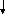 спрогнозировать содержание будущего текста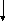 прогнозирование:по иллюстрации (рассматривание, беседа, составление рас сказа);по ключевым словам;по заголовку.работа во время чтениянаучиться читать текст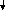 жужжащее чтение;чтение друг другу в парах;чтение вслух цепочкой;уточняющие вопросы по ходу чтения;выяснение непонятного;комментарии учителя.работа после чтениядостигнуть пониманияпрочитанногоитоговые вопросы;- итоговое вырази тельное чтение;соотношение с иллюстрацией и заголовком;творческие задания.Рассмотрим основные принципы метода.I. С точки зрения целей формирования личности1. Обучение грамоте носит воспитывающий характер, задачи
воспитания реализуются через использование материалов букваря
и азбуки.2. Обучение носит развивающий характер, обеспечивающий умственное развитие через систему упражнений в анализе и синтезе, через речевые упражнения; оно опирается на систему наблюдений природы и окружающей жизни, требует высокого уровня сознательного чтения.П. С точки зрения психолого-лингвистической1. Обучение опирается на живую речь учащихся, на имеющийся речевой опыт, на образцовые тексты; включает систему развития речи.2. За основу аналитико-синтетической работы берется звук (буква вводится как обозначение звука после знакомства с ним).3. Главное внимание уделяется звуковому анализу, артикулированию звуков, развитию речевого слуха.4. В качестве единицы чтения берется слог (слоговой, или позиционный, принцип как следствие аналогичного принципа русской графики).5. Особое внимание уделяется слоговой работе: чтению и произношению слогов, использованию слоговых таблиц.6. Вводится слогозвуковой анализ слова, в процессе которого не только выделяются звуки, но и устанавливается их количество и последовательность, определяются связи между ними.Механизм чтения складывается из системы многих ориентаций, более всего зрительного порядка. Пособие1. Львов М.Р., Горецкий В.Г., Сосновская О.В. Методика преподавания русского языка в начальных классах. М.: Академия, 2000 (2004).2. Львов М.Р., Рамзаева Т.Г., Светловская Н.Н. Методика обучения русскому языку в начальных классах. М.: Просвещение, 1987.3. Основы методики начального обучения русскому языку / Под ред. Н.С. Рождественского. 1965.4. Рамзаева Т.Г., Львов М.Р. Методика обучения русскому языку в начальных классах. М.: Просвещение, 1979. Агаркова Н.Г. Тетради по письму. 1 кл.: Комплект из 4-х раб. тетрадей. (Система Эльконина – Давыдова). М.: Вита-Пресс, 2003.51. Андрианова Т.М., Остроумова А.В., Андрианова И.Л. Русский язык: Тетрадь по письму 1 кл. (1-4). В 4 ч. самара: Изд-кий дом "Федоров", 2001.52. Бунеев Р.Н. Моя любимая Азбука. М.: Баласс, 2002.53. Горецкий В.Г., Федосова Н.А. Прописи к "Русской азбуке". В 4 ч. М.: Просвещение, 2005.54. Нечаева Н.В., Белорусец К.С. Азбука. Самара: Изд. дом "Федоров", 2001.55. Олисова Л.Г. Тетради к букварю В. Репкина. Учебн. пособие для 1-го кл. (программа развивающего обучения). В 3 ч. Томск: Пеленг,1999.56. Пронина О.В. Мои волшебные пальчики. Прописи для первоклассников к учебн. "Моя любимая Азбука" в пяти тетрадях. М.: Баласс, 1998.57. Репкин В.В., Восторгова Е.В., Левин В.А. Букварь: Учебн. для 1 кл. четырехлет. нач. шк. (Система Эльконина – Давыдова). В 2 ч. М.: Вита-Пресс, 2001.В методике принято характеризовать навык чтения, называя четыре его качества: правильность, беглость, сознательность, выразительность.

* Правильность определяется как плавное чтение без искажений, влияющих на понимание читаемого.

* Беглость - это скорость чтения, обусловливающая понимание прочитанного. Такая скорость измеряется количеством печатных знаков, прочитанных за единицу времени (обычно количеством слов в 1 минуту). 

* Сознательность чтения в методической литературе трактуется как понимание замысла автора, осознание художественных средств, помогающих реализовать этот замысел, и осмысление своего собственного отношения к прочитанному.

* Выразительность – это способность средствами устной речи передать слушателям главную мысль произведения и свое собственное отношение к нему. Этапы работы с художественным произведением. Обучение составлению плана и пересказу прочитанного. Научные основы методики работы над художественными произведениями разных родов, видов, жанров. Творческие работы учащихся. Обучающее изложение и сочинение в начальной школе.Первый этап (первичный синтез). Основные задачи: ознакомление учащихся с конкретным содержанием произведения, его сюжетной линией на основе целостного восприятия текста. Выяснение эмоционального воздействия произведения.Второй этап (анализ). Задачи и содержание работы: установление причинно-следственных связей в развитии сюжета; выяснение мотивов поведения действующих лиц и их ведущих черт (почему так поступили и как это их характеризует), раскрытие композиции произведения (завязка действия, момент наивысшего напряжения, развязка), анализ изобразительных средств в единстве с раскрытием конкретного содержания и оценкой мотивов поведения героев (что изобразил автор и как, почему выбрал те или иные факты) и т. п.Третий этап (вторичный синтез). Содержание работы: обобщение существенных черт действующих лиц, сопоставление героев и их оценка, выяснение идейной направленности произведения, оценка художественного произведения как источника познания окружающей действительности и как произведения искусства Работа, подготавливающая детей к составлению плана, проводится уже в период обучения грамоте. Самый простой ее вид -установление соответствия заголовков содержанию маленьких текстов. Хорошо, если дети могут дать свой заголовок тексту. При этом учитель объясняет, что значит озаглавить текст или его часть, почему один заголовок удачен, а другой не подходит.Второй вид работы, подготавливающий детей к составлению плана, — выборочное чтение под руководством учителя. Дети читают те части текста, которые являются ответом на поставленный учителем вопрос.Пересказ — устное изложение содержания текста. Это вид учебной работы, средство развития речи учащихся на основе образца.Главные требования к пересказу следующие:- в пересказе должна звучать живая речь ученика, а не заученный образец;- при пересказе ребенок должен использовать лексику, обороты речи и некоторые синтаксические конструкции образца;- в пересказе должен сохраняться стиль образца;- должны быть соблюдены последовательность событий, причинно-следственные связи, переданы все основные факты и описания;- в пересказе должны отражаться чувства ребенка через выразительность его речи.Подробный пересказ предполагает полное устное изложение художественного текста и служит средством обогащения языка школьников, воспитания у них чувства языка, ознакомления со стилями и жанрами, обучения логике и композиции текста.Не рекомендуется подробно пересказывать небольшие по объему тексты, так как дети запоминают их наизусть. Начинать обучение пересказу следует с повествовательного текста, где есть ясный сюжет, но затем в пересказы нужно включать также элементы описания и рассуждения.Пересказ удается лучше, если текст читается сразу детьми, без предварительного чтения учителем. На уроке произведение читается школьниками обычно по нескольку раз, но каждое прочтение обязательно должно сопровождаться каким-то новым заданием.Следует заметить, что не пересказывают басни и сказки в стихах, а также другие стихотворные произведения.Краткий пересказ (сжатый) предполагает передачу лишь основного содержания текста, лишенного деталей, подробностей. Степень сжатия может быть различной:- исключение подробностей, деталей;- обобщение конкретных, единичных явлений;- сочетание исключения деталей и обобщения.Методика проведения изложения1.Знакомство с текстом.Учитель читает текст, учащиеся внимательно слушают его, следят за сюжетной линией. Основные части текста учитель выделяет паузами. Излагаемый текст может быть прочитан учащимися. Определение темы текста.2.Беседа по содержанию текста по вопросам учителя.Ставится 3 – 4 вопроса по содержанию текста с целью определения, всё ли правильно поняли учащиеся, осознали прочитанное, установили причинно-следственные связи. Определение типа текста, его структуры.3.Повторное прочтение текста.Текст прочитывается не более 2 раз, чтобы учащиеся не заучивали его наизусть.4.Составление плана текста.Логическое и композиционное разделение текста на части, их озаглавливание. План изложение записывается на доске.5.Орфографическая подготовка, словарно-лексическая работа.Анализ значений слов и их написания, наблюдение за использованием в тексте изобразительных средств языка, построение наиболее важных синтаксических конструкций. Запись на доске слов и словосочетаний, требующих особого внимания учащихся.6.Предварительный пересказ фрагментов текста. Выделение опорных слов.Учитель предлагает пересказать отдельные фрагменты, спрашивает: «Как бы ты сам рассказал об этом?», «Как эта мысль выражена, как об этом сказано в тексте писателя?». Такие вопросы нацеливают учащихся на самостоятельное изложение мысли. На данном этапе работы коллективно составляются отдельные предложения, при необходимости – фрагменты текста. На доске записываются опорные слова для каждого пункта плана.7.Устный пересказ текста.Несколько учеников устно пересказывают текст по плану и опорным словам.8.Анализ устного пересказа и его совершенствование.Коллективное исправление недостатков, уточнение отдельных моментов. При необходимости текст прочитывается ещё раз.9.Самостоятельное написание изложения.При необходимости оказывается индивидуальная помощь.10. Самопроверка и совершенствование текста учащимися.11. Проверка изложения учителем.Для проведения последующей работы над ошибками учитель анализирует изложения и классифицирует их с учётом: точности и последовательности передачи содержания текста; ошибок в построении предложений; неправильного употребления слов;наиболее грубых и типичных орфографических и пунктуационных ошибок.12. Работа над ошибками.Проводится на следующем уроке. Необходимо сравнить написанные учащимися изложения с целью выяснения недочётов в содержании и языке детских работ, разобрать орфографические ошибки. Работа организуется следующим образом: учитель зачитывает первоначальный текст изложения; учитель зачитывает одну или две-три работы с нарушениями последовательности содержания текста; коллективно устанавливается, какие эпизоды упущены, перемещены, неточно изложены; как следовало бы написать и т.д.; учитель записывает на доске или зачитывает неправильно написанные предложения, ошибки коллективно исправляются; учитель записывает на доске или читает неудачно употреблённые в изложении слова, вместе с детьми определяет, почему данное слово следует считать неудачным, какое слово было бы лучше употребить вместо него; осуществляется орфографический разбор слов с типичными или грубыми ошибками; организуется индивидуальная работа учащихся над ошибками.На электронном носителе представлена в помощь педагогу методика проведения изложения и памятка для ученика.Сочинение как вид орфографического упражнения предусматривает самостоятельное построение текста, выражение собственных мыслей в письменной форме. Для написания сочинения учащиеся должны владеть следующими обобщёнными умениями:понять и раскрыть тему сочинения;подчинить своё сочинение определённой мысли;собрать материал, его систематизировать и расположить в нужной последовательности;определить границы сочинения;составить план и писать по плану;создать текст и записать его;использовать средства языка в соответствии с замыслом и речевыми ситуациями;совершенствовать написанное, находить и исправлять ошибки и недочёты.Методика изучения основ фонетики и графики. Формирование умений определять звуковой и буквенный состав слова. Методика работы над понятиями звук, буква, слог, ударение. Развитие у учащихся умения распознавать звуки и слоги различных видов. Речевое развитие детей, их успешное обучение в школе находятся в определенной зависимости от правильной организации и содержания работы над элементами знаний из области фонетики и графики уже с первых дней учебы. Если у ребенка плохо развита способность слушать и слышать, различать и правильно пользоваться звуковыми средствами языка, т. е. у него недостаточно развит речевой слух, то, естественно, он будет испытывать трудности в общении (как при передаче своих мыслей, так и при восприятии чужих). Не случайно поэтому в методической литературе отводится большое место изучению фонетики и графики в I классеВелика роль усвоения фонетических знаний в овладении младшими школьниками устной и письменной речью:а) с опорой на фонетические знания первоклассники овладевают процессом чтения и письма в период обучения грамоте;б) фонетические знания составляют основу правильного произношения слов (правильное произношение звуков, выделение ударного слога, соблюдение орфоэпических норм);в) фонетические знания во взаимодействии с морфологическими и словообразовательными создают базу для формирования у учащихся ряда орфографических навыков, и в частности правописания проверяемых безударных гласных, парных глухих и звонких согласных в корнях слов;г) фонетические знания необходимы для осознанного интонирования предложений, соблюдения логических ударений, пауз в структуре предложений и т. п.;д) знание звукового состава слова важно для осознания его смысла и сознательного употребления в речи.2) Звуковой и буквенный состав словаЗвуки мы произносим и слышим, буквы – видим и пишем. Обозначение звуков речи буквами на письме изучает графика (от греч «графо» – пишу).Чтобы отличить при изучении фонетики звук от буквы, звуки заключаются в квадратные скобки. Например, буква а обозначает звук [а], буква эл обозначат звук [л] и т.д.В некоторых словах все звуки обозначаются «своей» буквой, например:[с] [т] [о] [л] – стол,[ш] [к] [а] [ф] – шкаф,[с] [к] [а] [з] [а] [л] – сказал.Однако буква не всегда соответствует «своему» звуку. Одна буква может обозначать разные звуки, например в словах дом – д [о]м, дома' – д[а]ма' (мн.ч.). Буква о обозначает звук [о] и [а].+Один звук может обозначаться разными буквами: в словах клад и плот в конце слова произносится один звук [т], а обозначают его разные буквы: д и т .Нужно различать звуковой и буквенный составы слов.Так, звуковой и буквенный составы слов дом соответствуют друг другу, а в форме дома' есть несоответствие: пишем букву о – произносим звук [а]; в слове винегре'т в безударных слогах пишем буквы и и е – произносим почти одинаковый звук [и].    Количество букв и звуков в словах иногда не совпадают, например в слове честный пишется 7 букв, а произносится 6 звуков. Буква т не обозначает звука (непроизносимый согласный). По нормам орфоэпии при стечении согласных в некоторый словах звуки . [в], [д], [л], [т] не произносятся, а буквы пишутся: солнце, сердце и др.В работе по формированию фонематического восприятия можно выделить следующие этапы:I этап – узнавание и различение неречевых звуков.I этап – различение высоты, силы, тембра голоса на материале одинаковых звуков, слов, фраз.III этап – различение слов, близких по своему звуковому составу.IV этап – дифференциация слогов.V этап – дифференциация фонем.VI этап – развитие навыков элементарного звукового анализа.Задачи и методика изучения морфемного состава слова и словообразованием в начальных классах. Содержание и методика работы над основой, корнем, приставками, суффиксами, окончанием. Работа над составом слова в связи с изучением частей речи.Эта тема важна по следующим причинам.1. Школьники овладевают одним из ведущих способов рас¬крытия лексического значения слов.2. Учащиеся узнают об основном способе словообразования: новые слова создаются из тех морфем, которые уже существуют в языке, и по тем моделям, которые исторически сложились и зак¬репились в системе словообразования.3. Осознание роли морфем в слове, а также семантического значения приставок и суффиксов содействует формированию у школьников точности речи.4. Упражнения в анализе слов по морфологическому составу и упражнения в словообразовании служат незаменимым средством развития логического мышления и речи.5.Изучение морфемного состава слова важно для формирова¬ния орфографического навыка; только на основе усвоения теоре¬тических знаний по составу слова и на основе анализа слов и способа их образования учащиеся начинают осознавать, почему имен¬но так, а не иначе пишутся слова.Морфемный состав в качестве самостоятельной темы изучает¬ся во II классе. В III классе  предусматривается совершенствование знаний о составе слова в связи с изучением частей речи. В период изучения темы решаются задачи, имеющие большое значение для усвоения учащимися грамматических знаний и орфографических навыков. Главные из этих задач таковы:1) в процессе целенаправленных упражнений добиться осоз¬нанного усвоения учащимися понятий морфем: корня, приставки, суффикса, окончания;2) вооружить детей умениями и навыками анализа слов по составу: они должны уметь находить в слове определенную мор¬фему, подбирать к данному слову однокоренные слова с разными приставками и суффиксами, отличать формы одного и того же слова от однокоренных слов;3) довести до сознания учащихся сущность морфологического принципа нашей орфографии, который определяет правильное на¬писание абсолютного большинства слов русского языка;4) научить школьников сознательно пользоваться правилами правописания безударных гласных, звонких и глухих согласных, непроизносимых согласных; развивать орфографическую зоркость; ознакомить с правилами написания приставок, которые пишутся одинаково независимо от произношения; научить отличать при¬ставку от предлога;5) в процессе словообразовательных и лексических упражнений добиваться обогащения активного словаря учащихся, а проводя уп¬ражнения творческого характера, решать задачи развития связной речи.2)   Задачи ознакомления с однокоренными словами и морфемами: — познакомить с особенностями корня, приставки, суффикса и окончания как значащих частей слов; — приступить к формированию понятия «однокоренные слова»; — провести наблюдения над единообразным написанием корня в однокоренных словах.«Корень — главная часть слова, которая является общей для всех однокоренных слов. В корне заключается общий смысл всех однокоренных слов».Понятие «корень» вводится на основе установления смысловой взаимосвязи между однокоренными словами, взятыми для наблюдения. После этого слова сравниваются, выделяется корень и на основе обобщенияделается вывод,Особенности изучения окончания для которого ведущей является грамматическая функция.Трудность усвоения окончания младшими школьниками обусловлена тем, что окончание является внешним средством выражения грамматических значений слов. Изучение окончания начинается с раскрытия двух его признаков. Надо раскрыть как формальный признак (изменяемая часть слова), так и синтаксическую роль (служит для связи слова с другими словами) окончания.Сделать это можно следующим образом (фрагмент урока). Изучение приставок и суффиксов. Существенными признаками приставки являются следующие. 1. Приставки выполняют словообразующую (реже формообразующую) функцию. 2. Приставки стоят перед корнем. 3. Приставки образуют новое слово того же лексико-грамматического разряда, что и производящее, так как присоединяются к уже грамматически оформленному слову (прыгнуть — выпрыгнуть — перепрыгнуть и т.д.). Основная задача изучения суффикса — познакомить учащихся с ролью суффиксов в слове и на этой основе развивать у школьников умение осознанно использовать слова с суффиксами в своей речи. Дети должны усвоить, что с помощью суффикса можно образовать слово с новым лексическим значением (лес — лесник), В начальных классах учащиеся изучают два первых признака и усваивают следующее определение: «Приставка — часть слова, которая стоит перед корнем и служит для образования новых слов». а также придать слову тот или иной смысловой оттенок (лес — лесок). разбор слова по составу 1. Определю, на какой вопрос отвечает слово и что оно обозначает (какой частью речи является).2. Найду в слове окончание. Для этого изменю слово по числам или по вопросам (по падежам).3. Найду в слове корень. Для этого подберу родственные слова с разными приставками и без приставок. Сравню слова и найду общую часть. 4. Найду приставку. Для этого сравню однокоренные слова с разными приставками и без приставки. Найду часть слова, стоящую перед корнем. 5. Найду суффикс, т.е. ту часть, которая стоит после корня и служит для образования слова.3) Цель четвертого этапа системы изучения морфемного состава слова состоит, с одной стороны, в углублении знаний о словообразовательной роли приставки и суффиксов и формообразующей роли окончаний; с другой стороны, в подготовке учащихся к пониманию особенностей образования имей существительных, имен прилагательных и глаголов.В русском языке каждой части речи свойственны определенные словообразовательные особенности и существует взаимосвязь между морфемным составом слова и его принадлежностью к той или иной части речи. При этом морфемная структура слова, специфика его образования выступает в единстве с его лексическим значением и комплексом грамматических признаков.Таково то исходное лингвистическое положение, опираясь на которое учитель решает указанные выше задачи.В процессе изучения частей речи учитель подводит учащихся к пониманию основ словообразования: в языке существует вполне определенная связь в образовании одной части речи от другой или от той же самой части речи с помощью приставки или суффикса, а также приставки и суффикса. Так, приставочные глаголы чаще всего образуются от бесприставочных глаголов (например: строить — настроить, красить — перекрасить). Многие существительные образуются от глаголов (водить - водитель, покупать — покупка) или от существительных (лед — льдина, танк — танкист). Редко имена существительные образуются от имен прилагательных путем отбрасывания суффикса или его добавления (тихий — тишь, гладкий — гладь, смелый — смелость).Для имен прилагательных в качестве основного источника образования выступают имена существительные; прилагательные в этом случае образуются суффиксальным способом (весна — весенний, гора — горный, друг — дружеский).При изучении словообразования основная трудность для учащихся не только начальных, но и старших классов заключается в том, чтобы правильно определить производящее слово. Учитывая, с одной стороны, данную трудность и, с другой — важность понимания учащимися способа образования слова для раскрытия его лексического значения, целесообразно в процессе изучения частей речи проводить такие упражнения, которые готовят младших школьников к осознанию связи производящего и производного слов. Подготовка, в частности, состоит в том, что учитель своим содержанием и характером задания направляет учащихся на установление, во-первых, от какого слова образовалось данное и, во-вторых, при помощи каких морфем. Естественно, что младшим школьникам, еще не знакомым с закономерностями словообразования, трудно определить производящее слово. Поэтому производящее слово называет учитель или оно дано в упражнении. Учитель может указать и значение производного слова, тогда задача ученика — выбрать необходимую морфему, которая позволит образовать слово с заданным значением.Методические основы изучения частей речи. Задачи, содержание и последовательность работы по изучению имён существительных, имён прилагательных и глаголов. Развитие речи учащихся в процессе изучения частей речи.В 1 классе на уроках русского языка происходит ознакомление учащихся со словами, которые отвечают на вопросы Кто?, Что? Какой? Какая? Какое? Какие? Что делает? Что делаем? Что делают? и т.д. Школьники учатся отличать эти слова друг от друга, выделять их в составе словосочетаний и предложений.Во 2 классе расширяется представление учащихся о лексико-грамматических разрядах слов. Дети узнают, что слова, которые отвечают на вопросы Кто? Что? и называют предметы – это имена существительные; слова, которые отвечают на вопросы Какой? Какая? Какое? Какие? и называют признак предмета – это имена прилагательные; слова, которые отвечают на вопросы Что делаешь? Что делает? Что делаем? Что делают? Что делал? Что будет делать? и называют действия предметов – это глаголы. Младшие школьники учатся различать части речи по смысловым признакам (предмет, признак предмета, действие предмета) и по вопросам. На данном этапе происходит знакомство и с некоторыми формальными (грамматическими) признаками частей речи (без введения терминов).В 3 классе происходит ознакомление младших школьников с категориями рода, числа и падежа имен существительных и категориями рода и числа имен прилагательных, а также с категориями числа и времени глагола.В 4 классе учащиеся узнают об особенностях каждого падежа имен существительных, о типах склонения имен существительных (1,2,3 склонение), о склонении имен прилагательных, а также о неопределенной форме глагола. На данном этапе углубляется представление школьников о категории времени глагола. В процессе знакомства с понятием «спряжение» учащиеся получают знания о категории лица, о типах спряжения глагола.Кроме того, на данном этапе происходит формирование общего представления младших школьников о местоимении, числительном и наречии.Таким образом, в начальных классах имеет место следующий порядок изучения частей речи: на начальных этапах обучения осуществляется общее ознакомление младших школьников со всеми частями речи. После чего происходит изучение каждой лексико-грамматической группы. Такой подход, по мнению Т.Г.Рамзаевой, создает благоприятные условия для сравнения частей речи и способствует более четкому выделению основных признаков формируемых грамматических понятий. В качестве ведущего лингво-методического положения, определяющего последовательность изучения частей речи ученый выделяет положение о целесообразности взаимосвязанного изучения сходных языковых явлений.Учеными-методистами определены следующие признаки частей речи, которые усваивают младшие школьники: 1) что обозначает слово (предмет, признак предмета или действие); 2) на какие вопросы отвечает; 3) как изменяется или какие имеет постоянные категории; 4) каким членом предложения является; 5) какие имеет окончания; как образуется.В работах Е.С.Антоновой, С.В. Бобровой выделяются умения, которыми овладевают учащиеся начальных классов в процессе изучения морфологии;- определять лексико-грамматическое значение слов основных частей, их формальные признаки и функцию в предложении- изменять части речи в соответствии с их системой словоизменения;- стилистически правильно использовать изученные грамматические единицы в речи с учетом цели и ситуации общенияИмена существительные, имена прилагательные и глагол учащиеся начальных классов осознают с пяти сторон:1)что обозначает слово (предмет, признак предмета или действие предмета),2) на какие вопросы отвечает,3) как изменяется или какие имеет постоянные категории,4) каким членом предложения чаще всего выступает в предложении,5) какие имеет окончания; как чаще всего образуется. Научные основы и методы изучения синтаксиса. Методика работы над понятиями: предложение, словосочетание. Задачи изучения синтаксиса и пунктуации в начальных классах, виды упражнений.Программа по русскому языку направлена на развитие речи учащихся, на повышение их речевой куль­туры. Осознанные знания о предложении и его составных частях, словах, словосочетаниях способствуют пониманию де­тьми текста при чтении и развитию речи (правильному образованию предложений и граммати­чески точному их использованию).Синтаксис — это правила соединения слов, это законы выражения объективной и субъективной информации при помощи слова и, наконец, это основа нашего речевого по­ведения и нашего взаимопонимания.Основная единица синтаксиса — предложение.Основная направленность речи — это выражение и вос­приятие мысли, а мысль формулируется в предложении, и от того, как построено предложение, зависит точность пе­редачи и адекватность восприятия информации. Суффиксы и окончания, служебные слова, порядок слов и интонация — все это «работает» в предложении и обслуживает внеязыковое содержание. Именно поэтому синтаксис важен с пер­вых шагов изучения родного языка.Школьный курс синтаксиса основан на теории членов предложения, (в том виде, в каком она существовала в пер­вых русских грамматиках, а принципы этой теории были сформулированы еще античными грамматиками. Учение о членах предложения было создано в рамках грамматики, еще не делившейся на две части — на морфологию и син­таксис, и поэтому оно тесно) связанной с морфологическим учением о частях речи и их формообразовании (морфологическая схема до сих пор ис­пользуется в школьной практике). По этой схеме подлежа­щее может быть выражено только именительным падежом, а для выражения сказуемого предназначен глагол или гла­гол-связка в соединении с другой частью речи; остальные члены предложения выражены существительными в кос­венных падежах, прилагательными, наречиями и призна­ются второстепенными, т.е. необязательными. Но учащие­ся в речевой практике используют различные предложе­ния, которые не укладываются в эту схему, и это подсказы­вается языковым чутьем. Например: У меня болит голова. В школе 29 классов. Ветром снесло крышу.Методика работы над словосочетаниемВ практике начального обучения употребляются терми­ны «словосочетание», «пара слов».Работа над словосочетанием в начальной школе решает такие задачи:1) Развитие мышления и речи (изучение разных групп словосочетаний в структуре предложения и параллельно в связном тексте)2) Формирование орфографического навыка:- умения выделить словосочетания- правиль­но ставить вопрос от слова к слову- на основе установления зависимости между словами определить падежное окончание частей речи3) Осознание словосочетаний как особой единицы языка служащей для образования предложений (включение словосочетаний в состав предложения, где каждый член словосочетания становится членом предложения. Начиная с 3 класса дети учатся выделять из предложения его ос­нову (подлежащее и сказуемое) и словосочетания (пары слов), связанные между собой по смыслу слова). При анализе предложений следует учитывать, что одно и то же слово в большинстве случаев входит не в одно словосочетание, а в два).Анализ словосочетания позволяет показать функции падежей, родовых, числовых и личных окончаний, предлогов, особенности согласования и управления.Рассмотрим целесообразные формы и приемы работы над словосочетанием:1. Составление словосочетаний из данных слов: березка, дом, книга, село, интересный, деревенский, зеленый, дальний.2. Постановка вопросов от слова к слову: ходить по лесу, яркое солнце, решать задачу.3. Составление сочетаний и определение рода, числа и падежа.4. Склонение словосочетаний, состоящих из прилага­тельного и существительного: высокая гора, низкий пень.5.Составление глагольных словосочетаний и распознавание падежей существительных: рисую чем?...; рисую где?...; рисую что?... .6. Составление словосочетаний, с использованием глаголов и предлогов:(Подчеркнуть приставки и предлоги) пришли в ..., вышли из..., отошли от..., подошли к..., зашли за... .7. Замена сочетаний слов противоположными по смыслу: привязать коня, отплыть от берега, подойти к столу.8. Подбор словосочетаний, близких по смыслу: густой лес, громко кричать, говорить тихо.Для формирования навыка правописания падежных окончаний имен существительных рекомендуются следую­щие виды упражнений в составлении словосочетаний:1. Поставить существительные в нужном падеже, выделить падежные окончания существительных: рассказ о (герой), письмо от (брат), подплыть к (лодка), жить в (деревня, город).2. Включить в состав предложения слова, данные в скобках, установить связь между словами, выделить падежные окончания существительных: Два дня ребята были в (поход). Рано утром они вышли из (город). Потом поехали на (поезд, машина). Вечером подъехали к (деревня).3. Выписать словосочетания из предложений.4. Подобрать к данному слову зависимые слова: Помогать (кому?)..., (в чем?)..., (чем?) .... Принести (кому?)..., (что?) ..., (в чем?) ... .5.Составить словосочетания, используя слова: у сосны, от сосны, к сосне, на сосну. Определить падеж суще­ствительных.Работа над словосочетаниями способствует развитию ре­чи и мышления, обогащению словаря учащихся, формирова­нию орфографического навыка, повышению культуры речи.Научные основы и методика формирования орфографического навыка. Орфограмма. Организация работы над усвоением содержания орфографических правил. Классификация орфографических упражнений. Основные типы орфографических ошибок. Чтобы эффективно управлять процессом обучения орфографии, учителю необходимо понимать, что такое орфография, орфографическое действие, орфографическое правило, орфограмма, орфографические упражнения.Н.С. Рождественский говорил, что писать грамотно — это "значит, прежде всего, писать с соблюдением установленных норм письма". Т.Г. Рамзаева определяет грамотное письмо как компонент речевой деятельности, протекающей в письменной форме, формирование которого представляет процесс овладения совокупностью орфографических умений (действий). Орфографическое умение по своей структуре более сложное и многоступенчатое, чем графическое. Так, М.Р. Львов выделяет 7 ступеней формирования умений по орфографии:1) постановка цели — проверить орфограмму2) поиск способа выполнения действия3) составление алгоритма выполнения действия4) выполнение по алгоритму поэтапно, по "шагам"5) многократное выполнение действия с постепенным свертыванием алгоритма6) появление элементов автоматизма7) достижение более или менее полного автоматизмаТак выглядит процесс формирования умения и его постепенное перерастание в орфографический навык как действие, автоматизированное (но не автоматическое!). Поскольку в начальной школе весь показанный цикл не завершается, то в дальнейшем мы будем говорить не об орфографическом навыке, а об орфографическом действии.В. Репкин, П. Жедек и др. определяют орфографическое действие как умение ставить перед собой в процессе письма орфографические задачи; находить адекватные способы их решения; контролировать и оценивать свое письмо с точки зрения соответствия его орфографическим нормам. Значит, в орфографическом действии можно выделить две ступени: 1) постановка орфографической задачи - выделение орфограммы и 2) ее решение — выбор письменного знака в соответствии с правилом. Ключевым понятием для 1-й ступени является понятие "орфограмма", для 2-й ступени - "орфографическое правило"; содержание этих понятий мы и рассмотрим.Понятие "орфограмма" вошло в учебники для средней школы с 1980/81 учебного года. До этого времени в учебниках использовалось выражение "буквы, которые надо проверять". В настоящее время все учителя начальных классов пользуются в своей практике словом "орфограмма", однако понятие об орфограмме у детей формируется неточно. Например, детям сообщается, что орфограмма - это трудное место в слове, где не совпадает написание и произношение. Отсюда ложное обобщение - пиши не так, как слышишь и т.н. "ошибки против произношения" (выражение Н.С. Рождественского) - долеким, кречал, улетка. корондаш.Во многих учебниках понятие орфограммы раскрывается через правило ("буквы, выбор которых определяется правилом"). Это значит, что пока правило не изучено, эту орфограмму ребенок обнаружить не сможет. Необходимо выделить такой признак, который будет соблюдаться для всех типов орфограммКлассификация орфографических ошибокВ письменных работах учащимися могут быть допущены повторяющиеся, однотипные, грубые/негрубые орфографические ошибки.Повторяющимисяявляются ошибки, которые допущены в одном и том же слове или в корне однокорневых слов (освещение, об освещении; посветить фонарем, ярко освещённый).Повторяющиеся ошибки считаются за одну.Однотипными являются ошибки на одно правило, если выбор правильного написания регламентируется одним и тем же условием: в деревне, на картине (Пр. п. сущ. 1-го скл.); в альбо́́ме, об инее (Пр. п. сущ. 2-го скл.); привокзальный, пришкольный(приставка при- имеет значение пространственной близости); по-русски, по-французски, по-моему, по-медвежьи (наречия с приставкой по-, оканчивающиеся на -ому, -ему, -цки, -ски, -ьи, образованные от полных имён прилагательных и местоимений) и т.д.Не квалифицируются как однотипные проверяемые написания: трава, давить, посвящение, поглощать, облокотиться, просьба, бумажка и т.д.Первые три однотипные ошибки считаются за одну, каждая последующая из однотипных ошибок учитывается как самостоятельная.Грубыми считаются орфографические ошибки:— на изученные правила (при написании проверяемых гласных и согласных в приставке, корне, суффиксе, окончании; в выборе разделительных ъ и ь; при употреблении/отсутствии ь после шипящих в словах различных частей речи; при написании суффиксов слов различных частей речи, не с различными частями речи, при выборе слитных, раздельных и дефисных написаний слов различных частей речи и др.);— в написании слов с непроверяемыми гласными и согласными, работа над которыми (словами) велась на уроках русского языка.К негрубым относятся орфографические ошибки:– при переносе слов (чуд-ак вместо чу-дак, ко-нный вместо кон-ный и т.д.), кроме переноса одной буквы или сочетания букв без гласной(говорит-ь,
знако-мь,смотри-шь,переда-ст,оркест-р,я-года,знам-я);– при написании удвоенных согласных в малоупотребительных заимствованных словах (корида вместо коррида, спининг вместо спиннинг и др.);– в выборе прописных и строчных букв в собственных наименованиях (министерство культуры Республики Беларусь вместо Министерство культуры Республики Беларусь,Белорусский Государственный университет вместо Белорусский государственный университет и т. д.);– в словах-исключениях из правил (отрослевой вместо отраслевой, расток вместо росток, держут вместо держат, зависет вместо зависит, негаданый вместо негаданный и др.);– в написании наречий, образованных на базе предложно-падежных форм имен существительных (в просак вместо впросак, безразбору вместо без разбору, всердцахвместо в сердцах и т.д.);– слитное и раздельное написание не с именами прилагательными, выступающими в позиции сказуемого (Задача нетрудная. Задача не трудная. Работа невыполненная. Работа не выполненная);– написание частиц не, ни в сочетаниях не кто иной, как …; ничто иное не… (Ни кто иной, как Иванов написал эту картину вместо Не кто иной, как Иванов написал эту картину).Методика совершенствования речевой деятельности младших школьников: лексические,  грамматические, лингвистические основы. Требования к полноценному навыку речи. Методика работы по развитию речи на уровне создания устного связного высказывания и письменного текста. Типы текстов. Детское словесное творчество. Культура речи.. Прежде чем дать задание ученикам на создание или восприятие высказывания, необходимо постараться обеспечить возникновение у них соответствующей потребности, желания вступить в речевое общение. 2. Предлагая детям создать текст, важно обеспечить им понимание того, к кому, зачем и при каких обстоятельствах они обращаются. 3. Чтобы совершенствование собственно речевой деятельности младших школьников проходило успешно, нужна параллельно проводимая целенаправленная работа по ряду направлений: а) над расширением кругозора учащихся; б) над осознанием школьниками системы языка, назначения различных языковых единиц, правил их функционирования, над обогащением арсенала средств, используемых детьми; в) над умением выбирать средства языка с учетом ситуации общения и грамотно формулировать мысли; г) над умением отбирать содержание для высказывания и организовывать его в соответствии с замыслом; д) над пониманием значимости всех элементов «чужого» текста, а также над умением извлекать из каждого элемента соответствующий смысл. 4. Совершенствование речевой деятельности школьников предполагает формирование четырех обобщенных умений: а) ориентироваться в ситуации общения, в том числе осознавать свою коммуникативную задачу; б) планировать содержание сообщения; в) формулировать собственные мысли и понимать чужие; г) осуществлять самоконтроль за речью, восприятием ее собеседником, а также за пониманием речи партнера. 5. Решая задачу совершенствования речевой деятельности младших школьников, следует учитывать существование четырех видов речевой деятельности (говорения, слушания, чтения, письма) и направлять усилия на обучение каждому из них.Во-первых, это требование содержательности. Рассказ или сочинение должны быть построены на хорошо известных ученику фактах, на его наблюдениях, жизненном опыте, на сведениях, почерпнутых из книг, из картин, радиопередач. Пользуются успехом в начальных классах также сочинения на основе творческого воображения (опыт В. А. Сухомлинского, под руководством которого дети сами сочиняли прекрасные сказки, приобрел всемирную известность).В тех же случаях, когда учащимся задается сочинение без достаточной подготовки его содержания, тексты оказываются бедными, расплывчатыми. Необходимо также учитывать возрастные возможности и интересы младших школьников: общие рассуждения', например, на тему «Лень — мать всех пороков» (одна из распространенных тем дореволюционной начальной школы) могут лишь воспитать неискренность учащихся.Методика развития речи учащихся требует тщательной подготовки материала для рассказов, сочинений: сбора материала, его обсуждения, дополнения, отбора, выделения главного, расположения в нужной последовательности.Вторым требованием к речи является логика речи: последовательность, обоснованность изложения, отсутствие пропусков и повторений, отсутствие чего-либо лишнего, не относящегося к теме, наличие выводов, вытекающих из содержания. Логически правильная речь предполагает обоснованность выводов (если они есть), умение не только начать, но и завершить высказывание. Логика речи определяется хорошим знанием предмета, а логические ошибки являются следствием неясного, нечеткого знания материала, непродуманности темы.Тип текстов1. Официально-деловой. 2. Научный.3. Художественный. 4. Публицистический. -В формировании детского художественного творчества выделяют три этапа.На первом этапе происходит накопление опыта. Роль педагога заключается в организации жизненных наблюдений, влияющих на детское творчество. Ребенка надо учить образному видению окружающего.Второй этап – собственно процесс детского творчества, когда возникает замысел, идут поиски художественных средств.На третьем этапе появляется новая продукция. Ребенок интересуется ее качеством, стремится завершить ее, испытывая эстетическое удовольствие. Поэтому необходимы анализ результатов творчества взрослым.Педагогические условия, необходимые для обучения детей творческому рассказыванию.- Одним из условий успеха детей в творческой деятельности является постоянное обогащение опыта детей впечатлениями из жизниКультура речи–область духовной культуры, связанная с применением языка; качества речи, обеспечивающие эффективноедостижение цели общения при соблюдении языковых правил, этических норм, ситуативных требований иэстетических установок.Предмет, цели и задачи образовательного компонента «Окружающий мир». Содержание, принципы отбора и расположения учебного материала по интегративного курсу «Окружающий мир» в программах и учебниках для начальных классов. Методика формирования представлений и понятий об объектах и явлениях окружающего мира, связях между ними. Предметом изучения общей методики преподавания предмета «Окружающий мир» является процесс ознакомления младших школьников с окружающим миром, рассматривающий его цель, задачи, принципы, содержание, методы, формы и средства образования.Целью«Методики преподавания предмета «Окружающий мир» является подготовка будущего учителя к преподаванию учебных дисциплин в рамках образовательного компонента «Окружающий мир» в начальной школе.Общепедагогические задачи курса:а) зачем изучать окружающий мир (данная задача решает проблему целей изучения младшими школьниками окружающего мира);б) чему учить (задача решает проблему содержания курса «Окружающий мир» в начальной школе);в) как учить, воспитывать и развивать учащихся в процессе ознакомления с окружающим миром (о проблеме методов, приемов, форм, технологий изучения окружающего мира);г) с помощью чего изучать природное и социальное окружение человека (о средствах изучения окружающего мира младшими школьниками).Кроме того при изучении курса решаются такие частные задачи, как• ознакомление с историей становления и развития методик преподавания предметов, элементы которых интегрированы в настоящий курс (начального естествознания, географии, обществознания, экологии);• формирование знаний и умений проведения уроков, экскурсий, внеурочных и внеклассных занятий по изучению окружающего мира младшими школьниками;• формирование представлений о возможностях и путях экологического образования в начальной школе;• формирование представлений о вариативных учебных дисциплинах образовательного компонента «Окружающий мир»;• ознакомление с методами и структурой научных исследований в области методики ознакомления с окружающим миром.Связь методики преподавания предмета «Окружающий мир» с другими наукамиМетодика преподавания предмета «Окружающий мир» является педагогической наукой, поэтому теснейшим образом связана с дидактикой (теорией обучения) и педагогикой (теорией воспитания). Эта связь двусторонняя. С одной стороны курс опирается на общие закономерности, принципы процесса обучения, разрабатываемые дидактикой и педагогикой. С другой стороны – предоставляет им конкретный материал для обобщений.Методика преподавания «Окружающего мира» тесно связана с психологией. Психологическая наука, исследуя закономерности памяти, мышления, внимания младших школьников, помогает выявить посильное для усвоения содержание учебных дисциплин, наиболее эффективные методы и средства обучения. При организации наблюдений в природе, использовании средств наглядности, определении продолжительности деятельности младших школьников и т.п. необходимо учитывать их возрастные особенности.Методика преподавания «Окружающего мира» связана с «Возрастной физиологией и школьной гигиеной». Учитывать данные этой науки необходимо для сохранения здоровья детей при изучении ими окружающего мира (например, для решения вопросов о допустимых физических нагрузках во время школьных экскурсий в природу, проведения природоохранительных работ).Методика преподавания «Окружающего мира» является интегрированной учебной дисциплиной, вбирающей в себя элементы методик преподавания естествознания, обществоведения, географии и методику экологического образования. Поэтому имеет тесные связи с соответствующими науками: естественными - биологией, физической географией, геологией, климатологией, почвоведением, астрономией, физикой, химией; обществоведческими - историей, социологией, экономической географией.Эти связи проявляются по линии содержания. Содержание школьного курса «Окружающий мир» включает в себя элементы знаний каждой из перечисленных наук. Связь с этими науками проявляется и в методах изучения. Если в биологических науках основными методами является наблюдение и эксперимент, то и в «Окружающем мире» эти методы используются при изучении биологических объектов. Картографический метод научной географии перешел в школьную географию, используется он и в «Окружающем мире» при изучении тех или иных географических вопросов (ориентирования, природных зон и др.).Сущность и классификация средств обучения по предмету «Окружающий мир»Искусственные пособияИскусственные пособия отражают объекты и явления окружающего мира лишь опосредованно, но также широко используютсяна уроках «Окружающего мира». Они подразделяются на объемные и плоскостные.Объемные пособия – муляжи, модели, макеты.Муляж - это слепок предмета, в точности передающий размеры и внешний облик натуры. В качестве исходного материала для изготовления муляжей чаще всего выступает воск, гипс, пластилин, а сейчас и пластмассы. На уроках используются муляжи плодов, овощей, грибов. Могут быть использованы также муляжи животных - лягушек, ящериц, муляжи внутренних органов животных или человека и др.Модель - устройство, воспроизводящее строение или действие изучаемого объекта, явления. В отличие от муляжа в модели допускается некоторая условность в передаче оригинала: уменьшение или увеличение размера, условность окраски. В начальной школе применяются модели компаса, термометра, земного шара (глобус).Используют также модели-разрезы, показывающие внутреннее строение вулкана, строение почвенного разреза, залегание подземных вод между водоупорными и водопроницаемыми пластами и т.п.Особый тип моделей - динамические (действующие), воспроизводящие процессы, явления. К таковым можно отнести модель земного шара - глобус, который используется для демонстрации формы Земли, вращения Земли вокруг своей оси и для решения других дидактических задач. Для демонстрации обращения Земли вокруг Солнца на уроках окружающего мира используется модель системы «Земля - Солнце» - теллурий.Макет - трехмерное изображение предмета в отличие от модели с менее точным соблюдением размеров, с допуском больших условностей и схематичности: макеты холма, оврага, вулкана, речной долины, горной страны.Плоскостные наглядные пособиясамая многочисленная группа в системе наглядных пособий по окружающему миру. По способу изображения их можно разделить на образные (учебные картины, таблицы, схемы) и условно-знаковые (географические и исторические карты).Учебные картины нарисованы художником специально для использования в учебных целях. В начальных классах используются настенные картины, многие из которых специально выпущены для занятий по окружающему миру. Это картины форм рельефа (холм, овраг), отдельных представителей растительного и животного мира, природных зон, сцены исторических событий, портреты выдающихся людей и др.В школе наряду со специально созданными учебными картинами используют также репродукции произведений мастеров живописи («Грачи прилетели», «Золотая осень», «Утро в лесу» - А. К. Саврасова, И. И. Левитана, И. И. Шишкина).Много таковых картин и на историческую тематику. Среди них можно выделить событийные картины, дающие представления о конкретном единичном событии: «Штурм Измаила» (худ. Е.В. Ванюков), «Военный совет в Филях» (худ А.Д. Кившенко). Типологические картины воспроизводят исторические события типичные для изучаемой эпохи. Например, полотна художника В.И. Лебедева «Полюдье», «Продажа крепостных крестьян» и др. Портреты – изображения исторических и политических деятелей, представителей науки и культуры. Во многих учебниках представлены портреты А.В. Суворова, М.В. Ломоносова, Е. Пугачева и др.Но здесь важно помнить, что художественное произведение рассчитано на эмоциональное восприятие, что невозможен одинаковый подход к работе с учебной картиной и произведением искусства.Учебные таблицы - это наглядные пособия, в которых с помощью рисунков, текста и цифровых обозначений дана информация о том или ином изучаемом объекте, явлении. В качестве примера таблиц, используемых на уроках «Окружающего мира», можно назвать таблицы «Строение тела человека», «Ориентирование по Солнцу и местным признакам».Географические и исторические картыотносятся к знаковым средствам обучения, так как вся информация на них передается с помощью условных знаков.При изучении окружающего мира используют следующий картографический материал:• настенные карты: физическая карта полушарий, физическая карта России, карта природных зон России, карты своей области, республики; исторические карты;• настольные карты: карты учебников, учебных тетрадей, карты атласов (в настоящее время выпущены несколько вариантов красочных атласов «Наша Родина», «Мир и человек», в которых карты сочетаются с рисунками), контурные карты.Аудиовизуальные средства обучениявключаютэкранно-звуковые средства, звуковые средства, презентации.В современных школах широко используют сяслайды. Особенностью слайдов является то, что они могут демонстрироваться фрагментарно.Видеофильмы позволяют показать реальные картины окружающего мира в динамике. Более того, видеофильмы представляют возможность сделать наглядными природные процессы, протекающие слишком медленно (например, образование оврага, развитие растения) или очень быстро (например, движение крыльев у пчелы), - их можно показать ускоренными или замедленными.Количество и многообразие учебных фильмов по естествознанию, экологии, истории постоянно растет. Большие перспективы для познания окружающего мира представляет телевидение. В настоящее время это мощнейший неформальный источник информации, который большей частью вполне доступен и для младших школьников.Воспользовавшись кинокамерой, учитель может и сам подготовить видеофильмы, отражающие работу на экскурсиях, на субботниках, какие-то события для дальнейшего использования их в учебном процессе.Звуковые средства обучения – это аудиозаписи голосов птиц, млекопитающих, шума леса, прибоя. Кроме этого на уроках используются записи рассказов ученых, путешественников.Понятие о наблюдении. Виды наблюдений. Содержание и методика наблюдений, их усложнение с 1 по 4 класс. Опыт как практически метод обучения. Организация деятельности детей на природоведческой экскурсии, основные этапы ее проведения. Наблюдение - один из основных эмпирических методов психологического исследования - представляет собой целенаправленное, организованное и определенным образом фиксируемое восприятие исследуемого объекта. В качестве объекта могут выступать психические явления, поведенческие, речевые реакции или экспрессивные (мимика, жесты, интонация и т. д.Наблюдение – это планомерное изучение деятельности людей путем непосредственного их восприятия в естественных жизненных условиях.Наблюдение (самонаблюдение) – интроспекция. Самонаблюдение – наблюдение человека за внутренним планом собственной психической жизни, позволяющий фиксировать различного рода переживания, чувства, мысли. Самонаблюдение – не научный метод исследования. Данные самонаблюдения учитываются как факты требующие научного истолкования.Метод наблюдения состоит в преднамеренном систематическом, целенаправленном восприятии психических явлений с целью изучения их специфических изменений в определенных условиях и определение смысла этих явлений, который непосредственно не дан (Психологический словарь).Наблюдение определяется как целенаправленное восприятие психической жизни. Содержание психической жизни составляют познавательные процессы, эмоции, воля, система отношений - каждая из этих сторон обусловлена присущими человеку индивидуальными особенностями его способностей, темперамента, характера и др.На протяжении развития науки ставился вопрос, за чем надо наблюдать, чтобы изучить ту или иную сторону психики человека. В процессе наблюдений были собраны факты, отражающие взаимосвязь внешних признаков или проявлений с внутренней психической жизнью.Виды наблюденийВ зависимости от степени вовлеченности исследователя в изучаемую среду выделяют два вида наблюдений:- включенное, когда имеет место личное участие наблюдателя в воспринимаемой и регистрируемой им деятельности. При этом другие люди обычно считают его участником события, а не наблюдателем;- стороннее, когда событие происходит без непосредственного участия в нем наблюдателя, действующего как бы "со стороны".Следует заметить, что в большинстве случаев поведение людей резко изменяется, если они замечают, что стали объектом исследования. Тем самым нарушается требование к сохранению естественности условий изучаемой деятельности. Поэтому по характеру взаимодействий с объектомсуществуют следующие виды наблюдений:- скрытое, при котором люди не знают, что они являются наблюдаемыми,- открытое, при котором люди осведомлены о производимом наблюдении. Обычно через какое-то время они привыкают к присутствию психолога и начинают вести себя более естественно, если, конечно, наблюдатель не провоцирует пристального внимания к себе.Относительно времени исследования различают наблюдение:- однократное, единичное, производимое только один раз;- периодическое, осуществляемое в течение определенных промежутков времени;- лонгитюдное (от англ, "долгота"), характеризующееся особой протяжённостью, постоянством контакта исследователя и объекта в течение длительного времени.По характеру восприятия наблюдение может быть:- сплошным, когда исследователь обращает свое внимание в равной степени на все доступные ему объекты;- выборочным, когда его интересуют лишь определенные параметры поведения или тины поведенческих реакций (скажем, такие как частота проявлений агрессии, время взаимодействия матери и ребенка в течение дня, особенности речевых контактов детей и педагогов и т. п.).По степени стандартизированности процедур выделяют:- свободное, или поисковое наблюдение, которое, хотя и связано с определённой целью, но лишено четких ограничений в выборе того, на что надо обращать внимание, какие моменты фиксировать и т. п. В нем допустимо изменение предмета исследования и правил, если возникает в этом необходимость. Наблюдение такого вида обычно применяется на ранних стадиях научной работы;- структурированное, или стандартизированное, когда происходящие события фиксируются без малейших отступлений от заранее разработанной программы. При этом четко определены правила наблюдения, предписано все содержание исследовательских действий, введены единообразные способы регистрации и анализа данных. Подобное наблюдение обычно применяется там, где от исследователя требуется выделять уже известные и ожидаемые характеристики реальности, а не подыскивать новые. Тем самым, разумеется, в некоторой степени сужается поле наблюдения, но возрастает сопоставимость полученных результатов.Природоведческие экскурсии целесообразно проводить в одни и те же места в разные времена года, с тем, чтобы показать детям сезонные изменения, которые происходят в природе.Экскурсии на сельскохозяйственные объекты проводятся эпизодически для ознакомления с отдельными видами труда взрослых.Экскурсию провести значительно труднее, чем занятие в группе, поэтому успех ее зависит от тщательной подготовки воспитателя и детей.МЕТОДИКА: Природоведческая экскурсия включает в себя вводную беседу, коллективное наблюдение, индивидуальное самостоятельное наблюдение детей, сбор природоведческого материала, игры ребят с собранным материалом. Порядок частей варьируется в зависимости от цели экскурсии, сезона. Приведя детей к месту экскурсии, следует в краткой беседе напомнить о ее цели, дать ребятам осмотреться. Основной частью экскурсии является коллективное наблюдение, с помощью которого решаются все основные задачи экскурсии. Воспитатель должен помочь детям подметить и осознать характерные признаки предметов и явлений. Для этого можно использовать различные приемы: вопросы, загадки, сравнения, обследовательские действия, игры, рассказы, пояснения. По окончании основной части надо дать детям возможность удовлетворить их любознательность в индивидуальных самостоятельных наблюдениях и сборе природоведческого материала. В заключительной части экскурсии воспитатель еще раз обращает внимание детей на общую картину природы.Через 2—3 дня после экскурсии следует провести занятие с использованием раздаточного материала, организовать рисование, лепку, дидактические игры с природным материалом, чтение художественной литературы, рассказы детей о том, где были и что видели, обобщающую беседуМетодика формирования системы понятий образовательной области «Организм человека»: основные методические этапы уроков данного типа, связи, роль самонаблюдений, формирование навыков по сохранению здоровья и т.д. Основы формирования физической культуры младших школьников.Для того чтобы ребенок понял, почему необходимо соблюдать режим дня, гигиенические требования, систематически закаливаться, заниматься утренней гимнастикой, больше бывать на свежем воздухе, осваивать новые виды движений, важно объяснить, почему это полезно организму и почему вредно находиться в непроветренном помещении, прыгать с большой высоты, долго смотреть телевизор и т.п. Овладение детьми знаниями об оздоровлении, формирование здоровьесберегающего сознания становится намного понятнее, «присваиваются» быстрее, становятся эмоционально-значимыми, если систематически знакомить детей с организмом человека.Разработкой данной проблемы я занимаюсь более двух лет. Цель данной работы – развитие основ культуры здоровья ребенка.Задачи: – формирование представлений о своем теле, способах сохранения своего здоровья, эмоционально-личностного отношения к своему организму, здоровью и окружающей действительности, обуславливающей его состояние и функционирование;- формирование поведения и опыта сохранения в жизненных ситуациях.В своей работе опираюсь на методические рекомендации: О.А.Князевой, Ф.Е.Шукшиной, изложенные в пособиях «Мой мир», «Мой организм»),  «Я и мое тело», Л.В. Абдульмановой «Ребенок и его физическая культура», «Анатомия человека» детский иллюстрированный атлас, энциклопедия «Тело человека». формирование у учащихся начальной школы основ здорового образа жизни;- развитие творческой самостоятельности посредством освоения двигательной деятельности.Реализация данных целей связана с решением следующих образовательных задач:Укрепление здоровья школьников посредством развития физических качеств и повышения функциональных возможностей жизнеобеспечивающих систем организма,Совершенствование жизненно важных навыков и умений посредством обучения подвижным играм, физическим упражнениям и техническим действиям из базовых видов спорта;Формирование общих представлений о физической культуре, ее значение в жизни человека, роли в укреплении здоровья, физическом развитии и повышении уровня физической подготовленности;Развитие интереса к самостоятельным занятиям физическими упражнениями, подвижным играм, различным формам активного отдыха и досуга;Обучение простейшим способам контроля физической нагрузки, отдельных показателей физического развития и уровня физической подготовленности.Экологическое воспитание на уроках «Окружающий мир». Основные экологические понятия в разных вариантах программ по курсу «Окружающий мир» (не менее 2-х вариантов программ). Методика формирования представлений об экологических связях. Формирование экологической культуры младших школьников.Современная экология – это комплексная наука, изучающая не только связи живых организмов с окружающей средой, но и все виды взаимодействий человека, общества, природы.В современное время – время сильного и разностороннего антропогенного воздействия на природную среду всё больше возрастает значение экологического образования младших школьников. важнейшими задачами современной школы являются повышение экологической грамотности учащихся, вооружение их навыками экономного, бережного использования природных ресурсов, формирование активной гуманной позиции по отношению к природе, т. е. воспитание у школьников экологической культуры.Начальная школа – это первая ступенька в длительном процессе накопления знаний об окружающем мире. В дальнейшем отношение детей к природе во многом будет зависеть от того, осознают ли они ценность природы в жизни человека, многообразные связи его с природной средой, насколько глубоко будут воспитаны эстетическое и нравственное отношение к природным объектам.Л.В.Сухомлинский считал, что необходимо детей вводить в природу так, чтобы каждый день он делал бы для себя открытие, чтобы каждый его шаг был бы путешествие к чудесам в природе, облагораживал душу ребёнкаЭтому способствует курс Н.Я.Дмитриевой, А.Н.Казакова «Мы и окружающий мир» в системе Л.В.Занкова.Это интегрированный курс, включающий в себе материалы из таких наук, как астрономия, история, география, биология. Так у детей складывается понятие о единстве и целостности окружающего мира.С первого по четвёртый класс чётко прослеживается связь живой и неживой природы, роль человека в развитии общества на разных этапах истории, развитие прогресса и вмешательство человека в природные процессы.Учебный курс «Мы и окружающий мир» призван решать в системе общего развития учащихся следующие задачи:на основе предметных знаний и умений подвести учеников к осознанию объективно существующих связей и зависимостей между природой, обществом и человеком, к осознанию разнообразия и многомерности окружающего мира, его противоречивости.в ходе решения первой задачи развивать историческое мышление, формировать экологическую грамотность.формировать умения воспринимать проблему, выдвигать гипотезу, ориентироваться в пространстве и времени, добывать информацию в соответствующей литературе, пользоваться справочниками, самостоятельно проводить опыты, наблюдения, практические работы, делать обобщения и выводы;воздействовать на развитие эмоционально волевых, нравственных качеств личности, на осознанном уровне представлять науки, помогающие познавать окружающий мир.(Дмитриева Н.Я. Казаков А.Н. «Из пояснительной записки».)Основы любой культуры закладываются в детском возрасте. Именно в начальной школе необходимо уделять особое внимание содержанию и формированию основ экологической культуры. Потому что культура поведения человека не возникает сама собой.Выделяют ряд принципов, специфических для экологического образования и воспитания:Процесс формирования ответственного отношения к природе является составной частью общей системы воспитания, актуальным её направлением.Процесс формирования экологической культуры строится на взаимосвязи глобального, регионального и краеведческого подходов к раскрытию современных экологических проблем.В основе формирования бережного отношения к природе лежит единство интеллектуального, эмоционального восприятия окружающей среды и практической деятельности по её улучшению.Процесс формирования экологической культуры школьников опирается на принципы систематичности, непрерывности и междисциплинарности в содержании и организации экологического образования.26.Характеристика основных понятий начального курса математики и последовательность его изучения. Целевое назначение и методические особенности каждого раздела программы в области математики. Методика изучения нумерации чисел. Общие вопросы методики изучения вычисления и сложения. Формирование вычислительных навыков.Ключевые понятия.– Величина - особые свойства реальных объектов или явлений.– Основные величины - длина, стоимость, объём, площадь, масса, скорость, время.– Изучение величин - одно из средств связи математики с жизнью.I. Общая характеристика методике рассмотрения основных величин и их измеренияВ начальных классах рассматриваются следующие величины:Длина, площадь, масса, емкость, время и другие. Величины – важнейшее понятие математики, развивают пространственное представление, вооружают практическими навыками, являются средствами связи обучения с жизнью.Изучаются с 1 по 4 классы, в тесной связи с изучением целых чисел и дробей, новые единицы измерения вводится вслед за введением соответственных счетных единиц. Образование, запись и чтение именованных чисел изучается параллельно с нумерацией отвлеченных чисел.Измерительные и графические работы, как наглядное средство, используется при решении задач. (Проводятся конкретные задачи и упражнения на величина)II. Методическая схема изучения величин состоит из следующих этапов:1. Выяснение и уточнение имеющихся у детей представлений о данной величине (обращение к опыту ребенка)2. Сравнение однородных величин (визуально, с помощью ощущений, наложением, путем использования различных мерок)3. Знакомство с единицей измерения данной величины и с измерительным прибором.4. Формирование измерительных умений и навыков5. Сложение и вычитание однородных величин, выраженных в единицах одного наименования (в связи с решением задач).6. Знакомство с новыми единицами величины в тесной связи с изучением нумерации по концентром, перевод однородных величин в другие и наоборот.7. Сложение и вычитание величин, выраженных единицах двух наименований.8. Умножение и деление величин на число.III.Формирование представлений о длине, площади, массе, времени, емкости.Каждую величину изучаем по вышеизложенной методической схеме.Изучение чисел первого десятка проходит монографическим способом, то есть каждое число изучается отдельно, и вместе с тем связано с понятиями построения последовательности натуральных чисел в пределах данного числа.Можно выделить следующие этапы:- а) образование каждого числа;- б) запись числа с помощью цифры;- в) сравнение числа, которое изучается, с предыдущими;- г) место числа в последовательности натуральных чисел;- д) состав числа.
            Особое место – приемам устных вычислений.Помогают усвоению многих теоретических вопросов,Помогают усвоению письменных приемов вычислений,Практическая значимость,Развитие мышления учащихся, памяти, внимания, математической зоркости. Затруднения учащихся:Трудность запоминания таблиц умножения и сложения,Обилие свойств арифметических действий, вычислительных приемов, их "схожесть".Трудности в чтении математических выражений.Особенности уроков по формированию вычислительных навыков:5-7 мин на каждом уроке отводится устному счетуОбилие тренировочных упражненийИспользование дидактических игр,Применение математических диктантов.Вычислительный навык - это высокая степень овладения вычислительными приёмами. Приобрести вычислительные навыки - значит для каждого случая знать, какие операции и в каком порядке следует выполнять, чтобы найти результат арифметического действия и выполнять эти операции достаточно быстро.Полноценный вычислительный навык характеризуется правильностью, осознанностью, рациональностью, обобщенностью, автоматизмом, прочностью.Правильность - ученик правильно находит результат арифметического действия, то есть правильно выбирает и выполняет операции, составляющие приём.Осознанность - ученик осознает, на основе каких знаний выбраны операции и установлен порядок их выполнения, в любой момент может объяснить как он решал и почему так можно решать.Рациональность - ученик выбирает для данного случая более рациональный приём, то есть выбирает те из возможных операций, выполнения которых легче других и быстрее приводит к результату.Обобщенность - ученик может применить приём вычисления к большому числу случаев, то есть способен перенести приём вычисления на новые случаи.Автоматизм - ученик выполняет и выделяет операции быстро и в свернутом виде, но всегда может вернуться к объяснению выбора системы операций.Высокая степень автоматизации должна быть достигнута по отношению к табличным случаям сложения и вычитания, умножения и деления.Прочность - ученик сохраняет сформированные вычислительные навыки на длительное время.27.Различные подходы к формированию представлений младших школьников о смысле действий умножения и деления. Система изучения дробей: доля величины, дробь. Методика организации учебной деятельности школьников по освоению частных случаев умножения и деления, законов и свойств действий над числами, решению задач с дробями.Основной целью изучения младшими школьниками темы «Табличное умножение и деление» является формирование у них прочных, осознанных, доведённых до автоматизма навыков. Для успешной реализации этой цели необходимо придерживаться следующих требований:создание условий, обеспечивающих осознанность формируемых навыков, которая является основой правильности вычислений (рациональное использование различных средств наглядности в процессе формирования навыков и правильное соотношение между теорией и практикой вычислений);систематическое и распределённое во времени закрепление и совершенствование формируемых навыков, обеспечивающие не только сознательность и правильность, но, и необходимую уверенность и быстроту выполнения вычислений;систематический контроль за уровнем овладения навыками классом в целом и каждым отдельным учеником, и обеспечение на этой основе дифференциации и индивидуализации методики обучения;начальных классах дробь рассматривается как одна или несколько долей (частей).- Найдите ¼ часть квадрата, закрасьте ее.- Сколько осталось незакрашено? (3/4 ). Получили дробь ¾.Надо рассмотреть, что обозначает каждая цифра в записи.Традиционная программа не предусматривает введение терминов "числитель", "зна­менатель", однако в новых технологиях термины вводятся. В любом случае смысл чисел, записанных над чертой и под чертой, должен быть рассмотрен.При изучении дробей также рассматриваются вопросы сравнения дро­бей. Эта работа носит практический характер. Для сравнения дробей пред­полагается использовать в виде наглядности прямоугольники, квадраты, круги. специальное внимание к формированию умений и навыков самоконтроля.Конкретный смысл умножения и деления рассматривается разными способами: 1. как сложения одинаковых слагаемых. 2. В других учебниках умножение как изменение мерки. Подготов. работа к умножению. Сводится к решению примеров на сложение одинаковых слагаемых. К делению решение задач с составлением рисунка (две девочки разделили между собой 6 яблок. Сколько яблок получила каждая девочка). Знакомство с конкретным смыслом умножения. Ведущий метод – наглядный. Даются задания на: 1. Объяснение записей. 2. Замена примеров на сложение примерами на умножение и наоборот. 3. Сравнение. 8+8+8… 8*2, 4*5… 4+4+4+4. 4. Вычисления вида 32*2 (это 32+32). 5. Вычисление значения одного выражения, зная результат другого. (2*5=10, 2*6, 2*7, 2*8). 6. Замените, где можно сложение умножением. (3+3+3, 3+3+5+2, 4+4+4В дальнейшем продолжается работа по решению задач на нахождение части числа и на нахождение числа по величине части. Рассматривается решение задач на нахождение дроби числа.Пример: Расстояние между городами500 км. Поезд проехал 2/5 этого пути. Какое расстояние проехал поезд?Находим, сколько километров составляет 1/5 всего пути, а затем и 2/5, то есть 200 (км). Решение записывается по смыслу получения дроби.500 : 5 • 2 = 200 (км).Выполняются также упражнения: Сколько минут в ¾ часа? Сколько сантиметров в 3/5 метра? Сколько граммов в 3/8 килограмма?Несколько позднее задачи на нахождение дроби числа включаются в составные задачи: «Мотоциклист проехал за 3 дня 1250 км. В первый день он проехал 2/5 всего пути, а во второй день 3/10 всего пути. Какое расстояние проехал мотоциклист в третий день?». Решение задачи записывать лучше в виде отдельных действий:1) 1250 : 5 · 2 = 500 (км) – проехал мотоциклист в первый день;2) 1250 : 10 · 3 = 375 (км) - проехал мотоциклист во второй день;3) 500 + 375 = 875 (км) – проехал мотоциклист за два дня;5) 1250 – 875 = 375 (км) – проехал мотоциклист в третий день.6) Ответ: 375 км.Роль и место алгебраического материала в программе по математике начальных классов. Методика изучения числовых выражений и выражений, содержащих переменную, числовых равенств и неравенств. Методика обучения решению простых и составных уравнений. Алгебра заменяет численные значения количественных характеристик множеств или величин буквенной символикой. В общем виде алгебра также заменяет знаки конкретных действий (сложения, умножения и т. п.) обобщенными символами алгебраических операций и рассматривает не конкретные результаты этих опера­ции (ответы), а их свойства.Методически считается, что основная роль элементов алгебры в курсе начальных классов состоит математики в том, чтобы способствовать формированию обобщенных представлений детей о понятии «количество» и смысле арифметических действий.На сегодня наблюдаются две кардинально противоположные тенденции в определении объема содержания алгебраического материала в курсе математики начальной школы. Одна тенденция связана с ранней алгебраизацией курса математики начальных классов, с насыщением его алгебраическим материалом уже с первого класса; другая тенденция связана с введением алгебраического материала в курс математики для начальной школы на его завершающем этапе, в конце 4 класса. Представителями первой тенденции можно считать авторов альтернативных учебников системы Л.В. Занкова (И.И. Аргинская), системы В.В. Давыдова (Э.Н. Александрова, Г.Г. Микулина и др.), системы «Школа 2100» (Л.Г. Петерсон), системы «Школа XXI века» (В.Н. Рудницкая). Представителем второй тенденции мож­но считать автора альтернативного учебника системы «Гармония» Н.Б. Истомину.Учебник традиционной школы можно считать представителем «серединных» взглядов — он содержит достаточно много алгеб­раического материала, поскольку ориентирован на использование учебника математики Н.Я. Виленкина в 5—6 классах средней школы, но знакомит детей с алгебраическими понятиями начиная со 2 класса, распределяя материал на три года, и за последние 20 лет практически не расширяет список алгебраических понятий.Оязательный минимум содержания образования по математике для начальных классов (последняя редакция 2001 г.) не содержит алгебраического материала. Не упоминают умений выпускников начальной школы работать с алгебраическими понятиями и требования к уровню их подготовки по завершении обучения в начальных классах.Математическое выражение и его значениеПоследовательность букв и чисел, соединенных знаками действий, называют математическим выражением.Седует отличать математическое выражение от равенства и неравенства, которые используют в записи знаки равенства и неравенства.Например:3 + 2 — математическое выражение;7 - 5; 5 • 6 - 20; 64 : 8 + 2 — математические выражения;а + b; 7 - с; 23 - а • 4 — математические выражения.Запись вида 3 + 4 = 7 не является математическим выражением, это равенство.Запись вида 5 < 6 или 3 + а > 7 — не являются математическими выражениями, это неравенства. [5,с.242]Числовые выраженияМатематические выражения, содержащие только числа и знаки действий называют числовыми выражениями.В 1 классе рассматриваемый учебник не использует данные понятия. С числовым выражением в явном виде (с названием) дети знакомятся во 2 классе.Простейшие числовые выражения содержат только знаки сложения и вычитания, например: 30 - 5 + 7; 45 + 3; 8 - 2 - 1 и т. п. Выполнив указанные действия, получим значение выражения. Например: 30 - 5 + 7 = 32, где 32 — значение выражения.Некоторые выражения, с которыми дети знакомятся в курсе математики начальных классов, имеют собственные названия: 4 + 5 — сумма;6 - 5 — разность;7 • 6 — произведение; 63 : 7 — частное.Эти выражения имеют названия для каждого компонента: компоненты суммы — слагаемые; компоненты разности — уменьшаемое и вычитаемое; компоненты произведения — множители; компоненты деления — делимое и делитель. Названия значений этих выражений совпадают с названием выражения, например: значение суммы называют «сумма»; значение частного называют «частное» и т. п.Следующий вид числовых выражений — выражения, содержащие действия первой ступени (сложение и вычитание) и скобки. С ними дети знакомятся в 1 классе. С этим видом выражений связано правило порядка выполнения действий в выражениях со скобками: действия в скобках выполняются первыми.Далее следуют числовые выражения, содержащие действия двух ступеней без скобок (сложение, вычитание, умножение и деление). С этим видом выражений связано правило порядка выполнения действий в выражениях, содержащих все арифметические действия без скобок: действия умножения и деления выполняются рань­ше, чем сложение и вычитание. [5,с.246]Последний вид числовых выражений — выражения, содержащие действия двух ступеней со скобками. С этим видом выражений связано правило порядка выполнения действий в выражениях, содержащих все арифметические действия и скобки: действия в скобках выполняются первыми, затем выполняются действия умноже­ния и деления, затем действия сложения и вычитания.Содержание и методика изучения элементов геометрии в начальном курсе математики. Изучаемые геометрические понятия и геометрические построения в различных программах по начальной математике. Требования к учебным достижениям выпускников начальной школы в области плоскостной и объемной геометрии; в области измерения длины, площади, объема.Для формирования геометрических представлений работа должна проводиться следующим образом: свойства фигур учащиеся выявляют экспериментально, одновременно усваивают необходимую терминологию и навыки; основное место в обучении должны занимать практические работы учеников, наблюдения и работы с геометрическими объектами.Оперируя разнообразными предметами, моделями геометрических фигур, выполняя большое число наблюдений и опытов, учащиеся подмечают наиболее общие их признаки (не зависящие от материала, цвета, положения, массы и т. п.).В методике формирования геометрических представлений важно идти от «вещи» к фигуре (к ее образу), а также наоборот - от образа фигуры к реальной вещи.Это достигается систематическим использованием приема материализации геометрических образов. Например, прямая линия не только вычерчивается с помощью линейки, представление о ней дает и край - ребро линейки, натянутая нить, линия сгиба листа бумаги, линия пересечения двух плоскостей (например, плоскости стены и плоскости потолка). Отвлекаясь от конкретных свойств материальных вещей, учащиеся овладевают геометрическими представлениями. Так, например, можно видоизменять способ деления многоугольника отрезком на части. Вначале это может быть перегибание бумажного многоугольника (рис.). В этом случае отрезок (линия сгиба) реально делит многоугольник на 2 части. Этот опыт полезно продолжить, разрезав многоугольник по линии сгиба на 2 многоугольника. Несколько позже эту же задачу полезно решить на чертеже, вначале путем непосредственного проведения (вычерчивания) отрезка , затем прикладыванием указки.Основными методами изучения являются методы демонстрации, лабораторно-практические работы учащихся (моделирование, вычерчивание, измерение, конструирование, вырезывание), метод наблюдений.Используя эти методы, важно обеспечить разнообразие предлагаемых объектов (отличающихся цветом, размером, материалом, расположением на плоскости), чтобы детям легче было абстрагироваться от конкретных свойств материальных вещей и сконцентрировать своё внимание на существенных признаках объектов, на основе чего и формируются представления о геометрических фигурах.Геометрический материал (как и алгебраический) не выделяется в программе и в реальном процессе обучения в качестве самостоятельно раздела. Вопросы геометрического содержания рассматриваются всегда, когда это оказывается возможным, в тесной связи с рассмотрением остальных вопросов курса. Однако, как это отмечено в объяснительной записке к программе, в изложении вопросов геометрии должна соблюдаться и собственная логика, подчиненная основным целям включения этого материала в курс.Цели же эти состоят прежде всего в развитии пространственных представлений у детей, в формировании у них представлений о геометрических фигурах различных видов (точке, прямой и кривой линиях, отрезке, прямой, ломаной, прямом и непрямом угле, различных видов многоугольников, круге, окружности). Дети должны научиться изучать, различать и изображать эти фигуры как в тех случаях когда каждая из них предлагается им в изолированном виде, так и в тех, когда знакомая фигура представляет собой части другой, составлять фигуры из нескольких данных и т.п.При ознакомлении с геометрическим материалом значительное место уделяется измерениям: дети должны находить длину отрезка (1 класс), длину ломаной, периметр данного многоугольника (2 класс), площадь прямоугольника (3 класс).При этом определения понятий детям не сообщаются (и соответственно от учащихся не требуется их знания). Вместе с тем по отношению к ряду понятий (например, по отношению к прямоугольнику, квадрату и т.д.) указываются те существенные признаки, которые фактически отражают содержание этих понятий и дают возможность выделять соответствующие фигуры из класса фигур, относящихся к ближайшему родовому понятию («прямоугольник – четырехугольник, у которого все углы прямые», «квадрат – прямоугольник, у которого все стороны равны» и т.п.). Дети должны научиться практически использовать соответствующие признаки при узнавании различных фигур, их классификацию.Вопросы геометрического содержания рассматриваются главным образом на основе практических работ, связанных со сгибание листа бумаги, вычерчиванием фигур и пр. Формирование элементарных навыков черчения выделяется специальное внимание. В программе указано время, когда дети должны научиться пользоваться линейкой – угольником, предусмотрено , какие простейшие построения и измерения они должны выполнять. Это вычерчивание отрезков заданной длины и измерение отрезков с помощью мерной линейки, построение на клетчатой бумаге прямоугольника (квадрата). Дети должны пользоваться циркулем для вычерчивания окружностей заданного радиуса, с центром в заданной точке, научиться строить прямой угол и прямоугольники на нелинованной бумаге с помощью чертежного угольника.Рассмотрение вопросов, связанных с измерением естественно увязывается с работой над числами и арифметическими действиями. Геометрические фигуры часто служат средством наглядной интерпретации, рассматриваемых арифметических вопросов (смысла, сложения, вычитания, умножения, деления, некоторых их свойств и т.п.).Приобретенные знания, умение, навыки и при изучении геометрического материала находят применение не только в входе практических упражнений, но и при решение текстовых задач.Формирование понятия «задача». Классификация простых задач и методики обучения решению задач разных типов.  Составная задача, методика обучения решению составных арифметических задач. Обучение графическому, предметному и знаковому моделированию в процессе обучения решению задач.Задача – это проблемная ситуация с явно заданной целью, которую необходимо достичь; в более узком смысле задачей также называют саму эту цель, данную в рамках проблемной ситуации, то есть то, что требуется сделать.Любое математическое задание можно рассмотреть как задачу, выделив в нем условие, т.е. ту часть, где содержатся сведения об известных и неизвестных значениях величин, об отношениях между ними, и требование, т.е. указание на то, что нужно найти.Для выполнения каждого требования применяется определенный метод или способ действия, в зависимости от которого выделяют различные виды математических задач: на построение, доказательство, преобразование, комбинаторные задачи, арифметические и т.д.В начальном курсе математики понятие «задача» используется тогда, когда речь идет об арифметических задачах. Они формулируются в виде текста, в котором находят отражение количественные отношения между реальными объектами. Поэтому их называют «текстовыми», «сюжетными», «вычислительными».Под задачей будем понимать сформулированный словами вопрос, ответ на который может быть получен только с помощью выбора арифметического действия.Классификация:Простые задачи на сложение и вычитание делятся на 3 группы:1)задачи, раскрывающие конкретный смысл действия сложения и вычитания. В этой группе выделим 2 типа задач:задача на нахождение суммы (н-р, в гараже было 5 легковых машин и 3 грузовых)задача на нахождение разности или остатка(н-р, в гараже было 8 машин)2)задачи,раскрывающие связь между компонентами и результатами арифметических действий сложения и вычитания.задача на нахождение неизвестного слагаемогозадача на нахождение неизвестного уменьшаемого(н-р, после того, как из гаража уехало 5 машин, 3 машины осталось.Сколько машин было в гараже?)задача на нахождение неизвестного вычитаемого(н-р,было 8 машин.После того, как несколько машин уехало, их осталось 3.Сколько машин уехало из гаража?)3)задачи, раскрывающие смысл отношения «больше на», «меньше на»задача на увеличение числа на несколько единиц(+)Эта задача в прямой форме.А еще есть в косвенной форме( н-р, в гараже было 5 легковых машин, и это на 3 машины меньше, чем грузовых.Сколько грузовых машин было в гараже?)задача на уменьшение числа на несколько единиц( н-р, в гараже было 8 грузовых машин, а легковых на 3 меньше.Сколько легковых машин было в гараже?)задача на разностное сравнение( в гараже было 8 грузовых машин и 5 легковых машин.На сколько грузовых машин больше, чем легковых?).Методика обучения решению простых задач,раскрывающих конкретный смысл действий:Задачи этого типа-первые задачи, с которыми встречаются школьники в первом классе.Любой новый тип задач изучается предметным способом( н-р, в вазе лежало 3 яблока и 2 груши.Сколько фруктов лежало в вазе?)арифметический способ: 3 яблока + 2 груши получаем 5=>2+3=5(ф.)Ответ: в вазе 5 фруктов.Вычитание:Эта задача вводится одновременно с первым типом(было.....убрали.....сколько осталось......)н-р, на катке было 7 детей, 3 ушло.Сколько детей осталось на катке?Ответ: 4 ребенка осталось на катке.Затем мы делаем краткую запись.Было-7ушло-37осталось-?3?Чтобы у учащихся не сложилось ошибочного мнения о том, что выбор действия зависит от ключевого слова, необходимо предлагать им задачи следующего вида:Утром из гаража выехало 8 машин, а после обеда выехало 5 машин.Сколько машин выехало из гаража?МО решения задач на нахождение неизвестного слагаемого.Введение начинается с решения задач предметным способом.1 этап:(н-р,у Сережи было 3 марки.На день рождения ему подарили еще несколько марок.Стало 8 марок.Сколько марок подарили всего сереже?)Выкладываем 3 марки8 раскладываем на 2 кучки( сколько было и сколько подарили?)Сколько было?Сколько стало? 8-3=5 Ответ:5 марок.2 этап:Далее решаем задачу без предметных действийбыло-3подарили-?Стало-8 8-3=53 этап:Деи могут решать с помощью составления уравнениябыло-3подарили-Xстало-8 3+x=8,x-неизвестное слагаемое.Как найти неизвестное слагаемое?(нужно из суммы вычесть известное слагаемое)8-3=5(м.)Ответ:5 марок подарили Сереже.МО задач на нахождение неизвестного уменьшаемого.1)практическая работа. (Сережа подарил Юре 3 марки и у него осталось 2 марки.Сколько марок было у Сережи? ПодарилОсталосьОбъединить что подарили и что осталось 3+2=52)решение через краткую записьбыло-?Подарили-3осталось-23)уравнением было-хподарили-3осталось-2Решение:х-3=2х=2+3х=5 (х-неизвестное уменьшаемое.Нужно к разности+вычитаемое)Ответ:5 м.было у Сережи.МО решения задач на нахождение неизвестного вычитаемого.1)практ.действие.(У Сережи было 8 марок.Несколько марок он подарил Юре.И у него осталось 5 марок.Сколько марок Сережа подарил Юре?8-5=3Ответ: 3 марки Сережа подарил Юре.2)было-8подарил-?Осталось-5 8-5=33)уравнением было-8, подарил-х, осталось-58-х=5х=8-5х=3 (х-неизвестное вычитаемое.Нужно из уменьшаемого вычесть разность.)Методика обучения решению простых задач,раскрывающих связь между компонентами и результатами арифметических действий.Правила нахождения неизвестных компонентов арифметических действий изучается по традиционной программе в 3 классе.2 слагаемоесумма1 слагаемое7 + 2 = 9Если из суммы вычесть 1 слагаемое= 2 слагаемое и т. д.уменьшаемоевычитаемоеразность10 - 8 = 2Если к разности + вычитаемое = уменьшаемое и т. д.Методика обучения решению простых задач,раскрывающих отношение «меньше на», «больше на».1)на увеличение числа на несколько единиц в прямой форме.Для решения задач необходимо,чтобы учащиеся четко осознали понятия = > < .Понимание этих понятий идет с первых уроков мат-ки.Полезны следующие упражнения:отсчитайте 5 красных кружков и 3 синих кружка.Разложи их так,чтобыпод кружком одного цвета лежал кружок другого цвета.Какие кружки остались без пары?Каких кружков не хватает?Каких больше?Меньше?Сколько красных кружков остались без пары?Красных на ск-ко больше,чем синихположите 6 красных кружка,под каждый из них положите по синему кружку.Сколько синих кружков положили?2)задачи на разностное сравнение.Основная сложность:объяснить уч-ся почему задача,в котором спрашивается на сколько больше решается вычитанием?(выставляются 3 красных кружка и 5 синих.)Каких кружков больше?Каких меньше?На ск-ко синих больше,чем красных?На ск-ко красных меньше,чем синих?На ск-ко 1 число больше,чем другое?=>нужно от большего вычесть меньшее.(н-р:Маша нашла 8 грибов, а Миша-6 грибов)8-6=2 (г.) Маша на 2 гриба собрала больше,чем Миша.7.КЛАССИФИКАЦИЯ ЗАДАЧ: 1. Задачи раскрывающие конкретный смысл действия умножения и деления. Конкретный смысл умножения нахождение суммы одинаковых слагаемых. (В 3 корзинках по 4 ябл., в каждой. Сколько ябл.. всего? 4*3=12) Деление по содержанию. (12 ябл., разложили по 3 в корзин. Сколько корзин потребовалось?) На равные части. (12 ябл., разложили в 3 корзинки поровну. Сколько яблок в каждой?) 2. Задачи раскрывающие взаимосвязь между компонентами и результатом арифметических действий. -Нахождение неизвестного множителя. -Нахождение неизвестного делимого. – Нахождение неизвестного делителя. 3. Задачи раскрывающий смысл отношений «больше в», «меньше в». –На увеличение числа в несколько раз (в прямой и косвенной форме). -Уменьшение числа в несколько раз (прям-й и косвен., форме). –На краткое сравнение. МЕТОДИКА ОБУЧЕНИЯ РЕШЕНИЮ: 1. Мет., обучению реш-ю задач первой группы. Пример: ученик купил 5 тетрадей и заплатил по два рубля на каждую. Сколько денег потратил ученик? □□□□□ 2+2+2+2+2 (10р.) 2*5=10. На первое место в записи поставили число, которое мы брали в слагаемом, а на второе число 5. По 2 взяли 5 раз. На деление решении 2-х задач:а)деление по содержанию б)деление на разные части. Н-р: а)на наборном полотне. 8 яблок раскладываем на тарелки по 2 на каждую, сколько тарелок потребовалось? 8 : 2=4 .Н-р:б)8 яблок разложили по 2 тарелки поровну, сколько яблок на каждой тарелке? 8:2=42. Задачи второй группы раскрывают взаимосвязь между результатами арифмет., действия. Единый алгоритм: Задача на нахождение неизвестного множителя.3(1й множ-ль)*2(2-й мно-ль)=6 (произведение)6:2=36:3=2Если произведение разделить на множитель получаем другой множитель.Что бы найти один из неизвестных множителей надо произведение разделить на один из известный множитель то получится другой множитель. Затем решаются уравнения. Предлагаются задачи с числами: какое число надо умножить на 4 чтобы получилось 8. Х*4=8,х=2. Решение текстовых задач. В шкафу 3 полки на каждой полки стоит равное кол-во игрушек, всего игрушек 15. Сколько игрушек на каждой полке? Данную задачу можно решить 2 способами:1. Составить и решить ур-е 3*х=15 2. По действиям 15:3=5. Задачи на нахождение неизвестного делителя и делимого. Чтобы найти неизвестное делимое, надо перемножить делитель и частное. Прорабатываем правила на наборном полотне. Затем решаются уравнения. Предлагаются задачи с числами: какое число надо разделить на 4 чтобы получилось 8. Х:4=8,х=32. Решение текстовых задач. В шкафу 3 полки на каждой полки стоит по 5 игрушек. Сколько игрушек в шкафу? Данную задачу можно решить 2 способами:1. Составить и решить ур-е х:5=3 2. По действиям 3*5=15. . Чтобы найти неизвестный делитель, надо делимое разделить на частное. Прорабатываем правило на наборном полотне использ-я кружочки. Затем решаются уравнения. Предлагаются задачи с числами: на какое число надо разделить32 чтобы получилось 8. 32:Х=8,х=4. Решение текстовых задач. В шкафу 15 игрушек на каждой полки стоит по 5 игрушек. Сколько полок в шкафу? Данную задачу можно решить 2 способами:1. Составить и решить ур-е 15:х=5 2. По действиям 15:5=3.3. задачи 3-й группы раскрыв-е смысл больше в, меньше в.На увелечение числа в несколько раз в прямой форме: знакомство с задачами такого типа начинается с практического типа.│││││││││ ? где палочек больше, где меньше?На сколько больше, на сколько меньше?А еще кол-во палочек можно сравнить что во 2-м ряду палочек в 2р больше т.к их там 2 раза по стольку сколько было в 1м ряду. Положить в верхнем ряду 15 палочек. В нижнем положено 3 раза больше. Сколько палочек?(15) почему?( т.к брали по 3р по 5) следовательно 5*3=15.Вывод: чтобы увеличить число в 3, в 3 в4….раза нужно это число умножить на 2,3,4…..далее предлагаются текстовые задачи. Н-р: в гараже находятся 4 грузовые машины а легковых в 3р больше. Сколько легковых машин в гараже? Сначала решаем предметным способом а затем арифметически следовательно составляем краткую запись.Лег-е -3Груз-е - ? стрелка в 2 раза больше чем лег.Задачи на уменьшение в несколько раз вводятся аналогично.4.Задачи на на уменьшение и увеличения числа в несколько раз в косвенной форме. Решение задач данного типа основана на хорошем знании 2-го смысла больше, меньше и умения решать задачи в прямой форме. Предлагается практическая работа. Разложите палочки в 2 ряда так чтобы верхним ряду было 4 палочки и это в 2р меньше чем в нижнем. Сколько палочек в нижнем ряду?Задачу в гараже 12 груз.,, машин и это в 3 раза больше чем легковых. Сколько легковых машин в гараже.Для предотвращения ошибок при выборе действия для решения задач на больше, меньше числа полезно приучить уч-ся задавать себе следующий вопрос: «Какое из сравниваемы чисел больше, а какое меньше? Какое число больше(+ или *) или меньше (- или :)». «что сказано в задаче? На сколько >,< (+; - ) во сколько >,< (* , :) »ЗАДАЧИ НА КРАТНОЕ СРАВНЕНИЕ. На наборном полотне выставляется в 1-м кармашке выст-ся 6 синих кружков, а в нижнем кармашке 2 красных. Где кружков больше, меньше? Учитель берет 2 красных кружка и прикладывает. И делает вывод что красных в 3раза меньше. Чтобы узнать во сколько раз одно число больше другого нужно большее число разделить на меньшее. Далее реш., текстовые задачи. В гараже находится 4 грузовых и 12 легковых машин. Во сколько раз лег-х машин больше чем груз-х? практич.. методом решаем. А затем арифмет-мГруз. 4мЛегков.12 во ? раз больше.12:4=3Полезно во избежание ошибок при выборе действия предлагать уч-ся пары задач.Блокнот стоит 21 р, а альбом 7. На сколько альбом дешевле блокнота? (21-7=)Блокнот стоит 21р а альбом 7. Во сколько раз альб.. дешевле блокнота? 21:7=3Бл-т стоит 21р, альбом 7. Во сколько раз блок-т дороже альбома? 21:7Блок-т стоит 21р альбом 7. Во сколько раз блок-т дешевле альбома? 21:7=3Основными принципами построения учебной модели являются следующие:а) модель должна отражать особые (в данном случае количественные) отношения реальной действительности;б) модель может и должна замещать соответствующие реальные объекты, явления, процессы, ради которых она была создана;в) модель, отображая структуру исследуемого объекта, процесса, ситуации и т. д. способна замещать его так, что ее изучение дает нам новую информацию об этом объекте, ситуации и т. п.Эпос – авторский рассказ о событияхЛирика – изображение чувствДрама – изображение действиемОсобенности родаМетодика изученияОсобенности родаМетодика изученияОсобенности родаМетодика изученияСюжет – последовательность событий. Композиция – последовательность изложения.Путь анализа – по сюжету, вслед за автором. Приемы работы: деление на части, составление плана, словесное рисование, беседа и т.д.Картина, которая представляется в произведенииРисунок как способ воплощения внутреннего видения: его адекватность авторскому. Приемы: беседа с целью выделения системы образов, словесное и графическое рисованиеКонфликт - столкновениеАнализ и оценка позиций конфликтующих сторон. Чтение по ролям – главный методический приемГерой – движущая сила событийСоставление системы образов, выяснение мотивов поступков, их последствийЧувство,заложенное в произведенииСпособы передачи чувств и настроений.Выразительное чтение.Герой – через его действия и слова«действенный» анализ, анализ речи героевЭпизод – звено в цепи сюжетаАнализ поведения героев, их взаимоотношений.Слово – носитель эмоционально-образной информации.Языковой (стилистический) построчный анализПодтекстВнимание к тому, что срывается за словами, лежит в основе поступковИдеяОпределение способов выражения авторской позиции. Работа над названием.Стиль – совокупность языковых и других способов изображенияСопоставительный анализ как способ его выявленияАвторская позиция – определение ееАнализ названия, ремарок автора, паузАвторДописывание сюжетаАвтор программыА.А.ПлешаковЗ.А.КлепининаА.А.ВахрушевН.Ф.Виноградова             КлассыЭкологическиепонятия1 класс2 класс3 класс4 классЭкология+-+-Экосистема----Экологическоехозяйство----Пищевые цепи--++Красная книга-+++Круговоротвеществ--++Охраняемыетерритории---+Правила поведения в природе+++